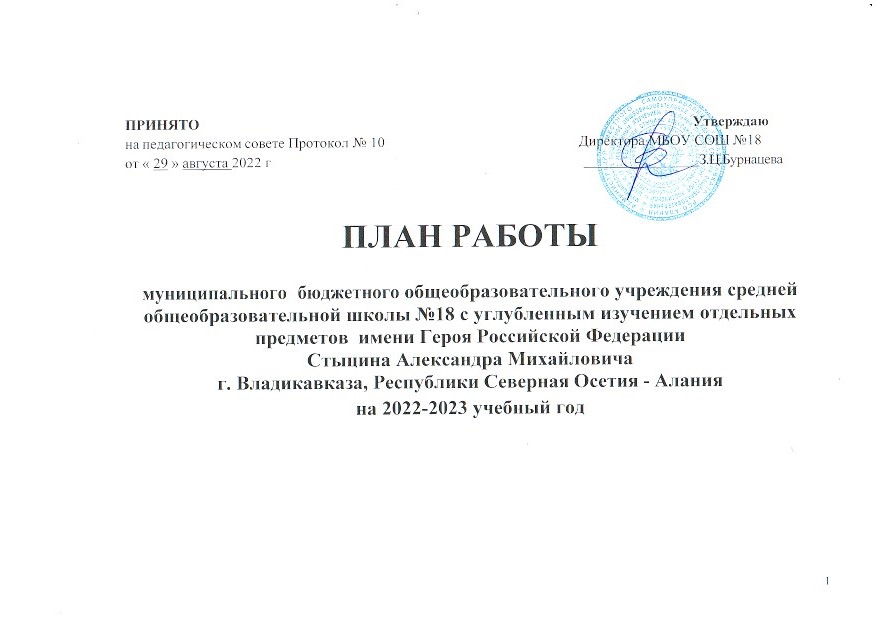 ЗадачиПовысить уровень образования за счет обеспечения качественного образования в соответствии с требованиями ФГОС- 2021:создать условия для повышения качества образования;совершенствовать механизмы повышения мотивации обучающихся к учебной деятельности;формировать у обучающихся ключевые компетенции в процессе овладения универсальными учебными действиями;совершенствовать внутришкольную систему оценки качества образования, сопоставляя реально достигаемые образовательные результаты с требованиями ФГОС, социальным и личностным ожиданиям потребителей образовательных услуг;повысить эффективность контроля качества образования.Совершенствовать воспитательную систему школы:самоопределение и социализация обучающихся на основе социокультурных, духовно-нравственных ценностей и принятых в российском обществе правил и норм поведения в интересах человека, семьи, общества и государства;формирование у обучающихся чувства патриотизма, гражданственности, уважения к памяти защитников Отечества и подвигам Героев Отечества, закону и правопорядку, человеку труда и старшему поколению, взаимного уважения,бережного отношения к культурному наследию и традициям многонационального народа Российской Федерации, природе и окружающей среде посредством организации системы деятельности, направленной на реализацию талантов и способностей обучающихся.сплочение классных коллективов через повышение мотивации обучающихся к совместному участию в общешкольных внеклассных мероприятиях, проектной деятельности;-расширение формы взаимодействия с родителями;профилактика девиантных форм поведения и вредных привычек.Совершенствовать систему дополнительного образования:-создать благоприятные условия для выявления, развития и поддержки одарѐнных детей, детей с особыми образовательными потребностями в различных областях интеллектуальной и творческой деятельности;повысить эффективность работы по развитию творческих способностей, интеллектуально-нравственных качеств обучающихся;-создать условия для самореализации, самообразования для профориентации обучающихся;-расширить освоение и использование разных форм организации обучения (экскурсии, практикумы, исследовательские работы.).Повысить профессиональные компетентности:внедрение целевой модели наставничества.развитие системы повышения квалификации учителей;-совершенствование организационной, аналитической, прогнозирующей и творческой деятельности школьных методических объединений;-развитие системы самообразования, портфолио результатов их деятельности;обеспечение повышения уровня педагогического мастерства учителей;обеспечение непрерывного характера профессионально-личностного развития педагогических кадров на основе принципов национальной системы профессионального роста педагогических работников Российской Федерации, включая национальную систему учительского роста.Совершенствовать открытую информационную образовательную среду школы за счет:эффективного использования в урочной и внеурочной деятельности информационно - коммуникационных технологий;модернизации материально-технического обеспечения образовательного процесса;организации постоянно действующих консультаций и семинаров по вопросам, связанным с использованием ИКТ;использования современных моделей информирования родительского сообщества о состоянии качества образовательной и материально- хозяйственной деятельности образовательной организации.Деятельность педагогического коллектива, направленная на улучшение	образовательного процесса.План работы по реализации ФГОС-2021Задачи:1. Реализация ФГОС НОО и ФГОС ООО в соответствии с нормативными документами. 2.Методическое и информационное сопровождение реализации ФГОС НОО и ФГОС ООО.План работы со слабоуспевающими обучающимисяII.Управление образовательной организациейЦиклограмма педагогических советовТематика общешкольных родительских собранийСовещание при директореСовещание при заместителях директораПлан методической работыМетодическая тема: совершенствование качества образования, обновление содержания и педагогических технологий для успешной реализации ФГОС- 2021.Цель: повышение качества образования через непрерывное развитие учительского потенциала, повышение уровня профессионального мастерства и профессиональной компетенции педагогов для успешной реализации ФГОС-2021 и воспитание личности, подготовленной к жизни в высокотехнологическом, конкурентном мире.Задачи:  - Создание условия для реализации ФГОС НОО, ФГОС ООО.Создание условий для обновления ООП НОО, ООП ООО в соответствии с ФГОС -2021.Совершенствование методического уровня педагогов в овладении новыми педагогическими технологиями.Совершенствование системы мониторинга и диагностики успешности образования, уровня профессиональной компетенции и методической подготовки педагогов.Обеспечение через наставничество, методического сопровождения работы с молодыми специалистами, педагогами, показавшими низкие результаты на ЕГЭ, ВПРАктивизировать работу по обобщению и распространению передового педагогического опыта творчески работающих учителей.Развитие ключевых компетенций обучающихся на основе использования современных педагогических технологий и методов активного обучения.- Совершенствование системы выявления, развития и поддержки одарённых, талантливых и высокомотивированных детей, их самореализации в соответствии со способностями, личностными потребностями и интересами.- Формирование функциональной грамотности обучающихся.Работа ШМО Цель: совершенствование работы ШМО  и роста профессионального мастерства педагогов.Методический совет школыПлан предметных недель на 2022-2023 учебный годОсновные направления деятельностиДеятельность педагогического коллектива, направленная на улучшение образовательного процессаПлан мероприятий по подготовке к государственной итоговой аттестацииПлан работы по информатизацииЦель: повышение качества образовательной и профессиональной подготовки в области применения современных информационных технологий.Организация внутришкольного контроляЦЕЛЬ: установить соответствие функционирования и развития педагогической системы образовательногоучреждения требованиям ФГОС-2021 с установлением причинно-следственных связей, позволяющих сформулировать выводы и рекомендации по дальнейшему развитию образовательного процесса.ЗАДАЧИ:осуществление контроля над исполнением законодательства в области образования;анализ и экспертная оценка эффективности результатов деятельности педагогических работников,изучение результатов педагогической деятельности, выявление положительных и отрицательных тенденций в организации образовательного процесса и разработка па этой основе предложений и рекомендаций пораспространению педагогического опыта, устранению негативных тенденций;оказание методической помощи педагогическим работникам в процессе контроля;мониторинг достижений обучающихся по отдельным предметам с целью определения качества усвоения учебного материала в соответствии с динамикой развития обучающегося;диагностирование состояния отдельных структур учебно-воспитательного процесса с целью выявления отклонений от запрограммированного результата в работе педагогического и ученического коллективов;совершенствование системы контроля за состоянием и ведением школьной документацииАВГУСТ.СЕНТЯБРЬ.ОКТЯБРЬНОЯБРЬ.ДЕКАБРЬ.ЯНВАРЬ.ФЕВРАЛЬ.МАРТ.АПРЕЛЬ.МАЙ.ИЮНЬПлан мероприятий по повышению объективности оценки образовательных результатовДля повышения объективности оценки образовательных результатов в школе будут организованы комплексные мероприятия по трем направлениям:1.Обеспечение объективности образовательных результатов в рамках конкретной оценочной процедуры. 2.Выявление необъективных результатов и профилактическая работа.3.Формирование	у	участников	образовательных	отношений	позитивного	отношения	к	объективной	оценке образовательных результатов.Реализация Плана мероприятий по повышению объективности оценки образовательных результатов по направлениям:Обеспечение объективности образовательных результатов в рамках конкретной оценочной процедуры:-обеспечение видеонаблюдения на процедурах оценки качества образования (ВПР, ТТ, ВсОШ);- проверка работ школьными комиссиями по стандартизированным критериям с предварительным коллегиальным обсуждением подходов к оцениванию	с использованием системы видеонаблюдения.Выявление необъективных результатов и профилактическая работа:-выявление необъективных результатов оценочной процедуры через анализ результатов: отсутствие системы видеонаблюдения при проведении оценочных процедур, не подтверждения результатов обучающимися, необъективности оценивания ВПР, ТТ;-профилактическая работы: анализ признаков необъективности, разработка комплекса мер по устранению причин необъективности.Формирование у участников образовательных отношений позитивного отношения к объективной оценке образовательных результатов:-реализация программ помощи учителям, имеющим профессиональные проблемы при проведении оценочных процедур;- проведение разъяснительной работы с педагогами по вопросам повышения объективности оценки образовательных результатов; экспертиза образовательных программ в части системы оценивания, подготовка рекомендации; проведение учителями и методическими объединениями аналитической экспертной работы с результатами оценочных процедур.VII.  План  работы по формировании и  развитию функциональной  грамотности обучающихсяПлан по повышению качества образованияОжидаемые результатыУдовлетворение социального запроса в обучении, образовании и воспитании детей.Сохранение и укрепление здоровья и физического развития школьников за счет оптимизации образовательного процесса.Повышение качества образованности школьника, уровня его воспитанности.Адаптация выпускника в социуме - готовность к самостоятельному выбору и принятию решения, усиление ответственности за последствия своих поступков.№МероприятияСрокиОтветственные1Провести учет детей микрорайона, подлежащих обучению вшколедо 31 августаЗам.директора по ВРПалатова К.Ю.2Комплектование 1 и 10 классовдо 31 августаЗам. директора по УВР Ляднова И.А.Маховская А.А.3Сбор сведений о социализации выпускников школыдо 26 августаКлассныеруководители4Проверка списочного состава обучающихся по классамдо 5 сентябряЗам. директора по УВРЛяднова И.А., Шорова Н.В., классные руководители5Обспеченность учебниками и сохранность учебного фондашколыдо 10 сентябряБиблиотекарь Семенова О.А.6Организация горячего питаниядо 4 сентябряОтветственная за питание МаховскаяА.А.7Составление расписания учебных занятийдо 1 сентябряЗам. директора по УВР Шорова Н.В.8Организация внеурочной деятельностидо 5 сентябряЗам.директора по УВРЛяднова И.А.9Создание базы данных детей из многодетных,сентябрьЗам.директора по ВРмалообеспеченных и опекаемых семейПалатова К.Ю.10Создание базы данных детей сирот, детей находящихся под опекой, семей «группы риска»сентябрьЗам.директора по ВР Палатова К.Ю., педагог психолог Хацаева Н.С.11Смотр санитарного состояния школьных помещений, соблюдение техникибезопасности1 раз в четвертьДиректор Бурнацева З.Ц.Зам.директора по АХЧ Пицхелаури Д.И.12Организация работы по пропаганде здорового образа жизнив течение годаЗам.директора по ВРПалатова К.Ю.13Учет посещаемости школы обучающимисяежедневноКл. руководители, зам.директора по ВР Палатова К.Ю.,14Организация работы с обучающимися, мотивированными на обучение (олимпиады, конкурсы, соревнования,интеллектуальные марафоны)в течение годаЗам. директора по УВР Ляднова И.А., Шорова Н.В.кл. руководители15Контроль выполнения рабочих программ по всем учебным предметам1 раз в четвертьЗам. директора по УВРЛяднова И.А., Шорова Н.В.16Профориентация (изучение профессиональныхпредпочтений выпускников, связь с учебными заведениями, оформление стендовой информации для обучающихся и ихродителей)в течение годаКлассные руководители 9-11 классов17Работа по предупреждению  профилактике правонарушенийв течение годаЗам.директора по ВР Палатова К.Ю.,Педагог- психолог  Хацаева Н.С.18Организация работы по подготовке обучающихся к государственной итоговой аттестациипо плануЗам. директора по УВРЛяднова И.А., Шорова Н.В.19Своевременное информирование родителей обучающихсяоб итогах успеваемостив течение годаКлассные руководители20Организация индивидуальной работы с обучающимися,имеющими неудовлетворительные отметки по предметамв течение годаУчителя-предметники21Ведение журналов по ТБ, проведение инструктажа собучающимисяв течение годаКлассные руководители22Анализ работы май-июньДиректорБурнацева З.Ц.№ п/пМероприятияСроки исполненияРезультат1. Организационное обеспечение постепенного перехода на обучение по новым ФГОС НОО и ФГОС ООО1. Организационное обеспечение постепенного перехода на обучение по новым ФГОС НОО и ФГОС ООО1. Организационное обеспечение постепенного перехода на обучение по новым ФГОС НОО и ФГОС ООО1. Организационное обеспечение постепенного перехода на обучение по новым ФГОС НОО и ФГОС ООО1Создание рабочей группы по обеспечению перехода на новые ФГОС НОО и ФГОС ОООСентябрь 2021 годаПриказ о создании рабочих групп по обеспечению перехода на ФГОС НОО и ФГОС ОООРабочая группа по обеспечению переход ФГОС НОО.Рабочая группа по обеспечению перехода на ФГОС ООО2Проведение общешкольного родительского собрания, посвященного постепенномупереходу на новые ФГОС НОО и ФГОС ОООАвгуст 2022 годаПротокол общешкольного родительскогособрания, посвященного постепенному переходу на новые ФГОС НОО и ФГОС ООО 3Проведение классных родительскихсобраний в 1-х классах, посвященных обучению по новым ФГОС НОО В течениеучебного года в соответствии с графикомПротоколы классных родительских собраний   в 1- х классах, посвященных обучению по новым ФГОС НОО4Проведение классных родительскихсобраний в 5-х классах, посвященных переходу на новые ФГОС ОООВ течениеучебного года в соответствии с графикомПротоколы классных родительских собраний   в 5- х классах, посвященных переходу на новые ФГОС ООО5Проведение просветительскихмероприятий, направленных на повышение компетентности педагогов образовательной организации и родителей обучающихся В течениеучебного года в соответствии с графикомАналитические отчеты зам.директора по УВР и ВР о проведенных просветительских мероприятиях Пакет информационно-методических материалов  на сайте ОО6Анализ имеющихся в образовательной организации условий и ресурсного обеспечения реализации образовательных программ НОО и ООО в соответствии стребованиями новых ФГОС НОО и ФГОС ООООктябрь 2021 годаАналитическая записка об оценке условий образовательной организации с учетом требований новых ФГОС НОО и ФГОС ООО7Анализ соответствия материально- технической базы образовательнойорганизации для реализации ООП НОО и ООП ООО действующим санитарным и противопожарным нормам, нормам охраны трудаНоябрь 2021 –июнь 2022 годаАналитическая записка об оценке материально- технической базы реализации ООП НОО и ООП ООО, приведение ее в соответствие стребованиями новых ФГОС НОО и ФГОС ООО8Комплектование библиотеки УМК по всем предметам учебных планов для реализации новых ФГОС НОО и ФГОС ООО всоответствии с Федеральным перечнем учебниковЕжегодно до 1 сентября2022–2027 годовНаличие утвержденного и обоснованного списка учебников для реализации новых ФГОС НОО и ФГОС ООО.Формирование ежегодной заявки на обеспечение образовательной организации учебниками всоответствии с Федеральным перечнем учебников9Разработка и реализация системы мониторинга образовательныхпотребностей (запросов) обучающихся и родителей (законных представителей) для проектирования учебных планов НОО и ООО в части, формируемой участниками образовательных отношений, и планов внеурочной деятельности НОО и ООООктябрь 2021 –март 2022 годаАналитическая справка зам.директора по УВР. Аналитическая справка зам.директора по ВР10Разработка и реализация моделей сетевого взаимодействия образовательнойорганизации и учрежденийдополнительного образования детей,учреждений культуры и спорта, среднихспециальных и высших учебных заведений, учреждений культуры, обеспечивающихреализацию ООП НОО и ООП ООО в рамках перехода на новые ФГОС НОО и ФГОС ООООктябрь 2021 – сентябрь2022 годаМодели сетевого взаимодействия Договоры о сетевом взаимодействии11Обеспечение координации сетевого взаимодействия участниковобразовательных отношений по реализации ООП НОО и ООП ООО в рамках перехода на новые ФГОС НОО и ФГОС ОООВ течение всего периода с 2021–2027 годовПакет документов по сетевому взаимодействию2. Нормативное обеспечение постепенного перехода на обучение по новым ФГОС НОО и ФГОС ООО2. Нормативное обеспечение постепенного перехода на обучение по новым ФГОС НОО и ФГОС ООО2. Нормативное обеспечение постепенного перехода на обучение по новым ФГОС НОО и ФГОС ООО2. Нормативное обеспечение постепенного перехода на обучение по новым ФГОС НОО и ФГОС ООО12Формирование банка данных нормативно- правовых документов федерального,регионального, муниципального уровней, обеспечивающих переход на новые ФГОС НОО и ФГОС ОООВ течение всего периодаБанк данных нормативно-правовых документов федерального, регионального, муниципального уровней, обеспечивающих реализацию ФГОС НОО и ФГОС ООО13Изучение документов федерального,регионального уровня, регламентирующих введение ФГОС НОО и ФГОС ОООВ течение всего периодаЛисты ознакомления с документами федерального, регионального уровня,регламентирующими введение ФГОС НОО и ФГОС ООО14Внесение изменений в программу развития образовательной организацииСентябрь 2021 годаПриказ о внесении изменений в программу развития образовательной организации15Внесение изменений и дополнений в Устав образовательной организации (принеобходимости)До 01.09.2022Устав образовательной организации16Разработка приказов, локальных актов,регламентирующих введение ФГОС НОО и ФГОС ОООСентябрь 2021 – январь2022 годаПриказы, локальные акты, регламентирующие переход на новые ФГОС НОО и ФГОС ООО17Приведение в соответствие с требованиями новых ФГОС НОО и ФГОС ОООдолжностных инструкций работников образовательной организацииДо 01.09.2022Должностные инструкции18Разработка на основе примерной основной образовательной программы НОО основной образовательной программы НООобразовательной организации, в том числе рабочей программы воспитания,календарного плана воспитательнойработы, программы формирования УУД, вДо 01.07.2022Протоколы заседаний рабочей группы по разработке основной образовательной программы НОО.Основная образовательная программа НОО, в том числе рабочая программа воспитания,календарный план воспитательной работы,программа формирования УУДсоответствии с требованиями новых ФГОС НОО19Разработка на основе примерной основной образовательной программы ООО основной образовательной программы ОООобразовательной организации, в том числе рабочей программы воспитания,календарного плана воспитательной работы, программы формированияУУД, программы коррекционной работы, в соответствии с требованиями новых ФГОС ОООДо 01.07.2022Протоколы заседаний рабочей группы по разработке основной образовательной программы ООО.Основная образовательная программа ООО, в том числе рабочая программа воспитания,календарный план воспитательной работы, программа формированияУУД, программа коррекционной работы20Утверждение основных образовательных программ НОО и ООО, в том числе рабочей программы воспитания, календарныхпланов воспитательной работы, программ формирования УУД, программыкоррекционной работы ООО, на заседании педагогического советаДо 01.09.2022Протокол заседания педагогического совета. Приказ об утверждении образовательных программ НОО и ООО, в том числерабочей программы воспитания,календарных планов воспитательной работы, программ формирования УУД, программыкоррекционной работы ООО21Разработка учебных планов, планов внеурочной деятельности для 1-х и 5-х классов по новым ФГОС НОО и ФГОС ООО на 2022/23 учебный годДо 30 мая2022 годаУчебный план НОО. Учебный план ООО.План внеурочной деятельности НОО. План внеурочной деятельности ООО22Разработка учебных планов, планов внеурочной деятельности для 1–2-х и 5–6-х классов по новым ФГОС НОО и ФГОС ООО на 2023/24 учебный годДо 30 мая2023 годаУчебный план НОО. Учебный план ООО.План внеурочной деятельности НОО. План внеурочной деятельности ООО23Разработка учебных планов, планов внеурочной деятельности для 1–3-х и 5–7-х классов по новым ФГОС НОО и ФГОС ООО на 2024/25 учебный годДо 30 мая2024 годаУчебный план НОО. Учебный план ООО.План внеурочной деятельности НОО. План внеурочной деятельности ООО24Разработка учебных планов, планов внеурочной деятельности для 1–4-х и 5–8-х классов по новым ФГОС НОО и ФГОС ООО на 2025/26 учебный годДо 30 мая2025 годаУчебный план НОО. Учебный план ООО.План внеурочной деятельности НОО. План внеурочной деятельности ООО25Разработка учебного плана, плана внеурочной деятельности для 5–9-х классов по новому ФГОС ООО на 2026/27 учебный годДо 30 мая2026 годаУчебный план ООО.План внеурочной деятельности ООО26Разработка и утверждение рабочих программ педагогов по учебнымпредметам, учебным курсам (в том числе и внеурочной деятельности) и учебныммодулям учебного плана для 1-х и 5-х классов на 2022/23 учебный год всоответствии с требованиями новых ФГОС НОО и ФГОС ОООДо 31 августа2022 годаРабочие программы педагогов по учебным предметам, учебным курсам (в том числе и внеурочной деятельности) и учебным модулям учебного плана для 1-х и 5-х классов27Разработка и утверждение рабочих программ педагогов по учебнымпредметам, учебным курсам (в том числе и внеурочной деятельности) и учебныммодулям учебного плана для 2-х и 6-х классов на 2023/24 учебный год всоответствии с требованиями новых ФГОС НОО и ФГОС ОООДо 31 августа2023 годаРабочие программы педагогов по учебным предметам, учебным курсам (в том числе и внеурочной деятельности) и учебным модулям учебного плана для 2-х и 6-х классов28Разработка и утверждение рабочих программ педагогов по учебнымпредметам, учебным курсам (в том числе и внеурочной деятельности) и учебныммодулям учебного плана для 3-х и 7-х классов на 2024/25 учебный год всоответствии с требованиями новых ФГОС НОО и ФГОС ОООДо 31 августа2024 годаРабочие программы педагогов по учебным предметам, учебным курсам (в том числе и внеурочной деятельности) и учебным модулям учебного плана для 3-х и 7-х классов29Разработка и утверждение рабочих программ педагогов по учебнымпредметам, учебным курсам (в том числе и внеурочной деятельности) и учебныммодулям учебного плана для 4-х и 8-х классов на 2025/26 учебный год всоответствии с требованиями новых ФГОС НОО и ФГОС ОООДо 31 августа2025 годаРабочие программы педагогов по учебным предметам, учебным курсам (в том числе и внеурочной деятельности) и учебным модулям учебного плана для 4-х и 8-х классов30Разработка и утверждение рабочих программ педагогов по учебнымпредметам, учебным курсам (в том числе и внеурочной деятельности) и учебныммодулям учебного плана для 9-х классов на 2026/27 учебный год в соответствии с требованиями новых ФГОС НОО и ФГОС ОООДо 31 августа2026 годаРабочие программы педагогов по учебным предметам, учебным курсам (в том числе и внеурочной деятельности) и учебным модулям учебного плана для 9-х классов31Утверждение списка УМК для уровней НОО и ОООЕжегодноПриказ об утверждении списка УМК для уровней НОО и ООО с приложением данного списка32Утверждение модели договора между образовательной организацией и родителямиДо 1 сентября2022 годаПриказ об утверждении модели договора между образовательной организацией и родителями.Договор между ОО и родителями33Внесение изменений в «Положение оформах, периодичности, порядке текущего контроля успеваемости и промежуточнойаттестации обучающихся» в части введения комплексного подхода к оценкерезультатов образования: предметных, метапредметных, личностных всоответствии с новыми ФГОС НОО и ФГОС ОООДо 1 сентября2022 годаПоложение о формах, периодичности, порядке текущего контроля успеваемости ипромежуточной аттестации обучающихся. Протокол педсовета об утверждении изменений в«Положение о формах, периодичности, порядке текущего контроля успеваемости ипромежуточной аттестации обучающихся» вчасти введения комплексного подхода к оценке результатов образования: предметных,метапредметных, личностных в соответствии сновыми ФГОС НОО и ФГОС ООО.Приказ об утверждении изменений в «Положение о формах, периодичности, порядке текущегоконтроля успеваемости и промежуточнойаттестации обучающихся» в части введения комплексного подхода к оценке результатов образования: предметных, метапредметных,личностных в соответствии с новыми ФГОС НОО и ФГОС ООО3. Методическое обеспечение постепенного перехода на обучение по новым ФГОС НОО и ФГОС ООО3. Методическое обеспечение постепенного перехода на обучение по новым ФГОС НОО и ФГОС ООО3. Методическое обеспечение постепенного перехода на обучение по новым ФГОС НОО и ФГОС ООО3. Методическое обеспечение постепенного перехода на обучение по новым ФГОС НОО и ФГОС ООО34Разработка плана методической работы, обеспечивающей сопровождениепостепенного перехода на обучение по новым ФГОС НОО и ФГОС ОООДо 1 октября2021 годаПлан методической работы.Приказ об утверждении плана методической работы35Корректировка плана методическихсеминаров внутришкольного повышения квалификации педагогических работников образовательной организации с ориентацией на проблемы перехода на ФГОС НОО и ФГОС ОООИюнь, ежегодно с 2022 по 2026годыПлан методических семинаров внутришкольного повышения квалификации педагогических работников образовательной организации36Изучение нормативных документов по переходу на новые ФГОС НОО и ФГОС ООО педагогическим коллективомВ течениеучебного года в соответствии с планами ШМО,ежегодно сПланы работы ШМО, ПЦО Протоколы заседаний ШМО, ПЦО2021 по 2026годы2021 по 2026годы37Обеспечение консультационнойметодической поддержки педагогов по вопросам реализации ООП НОО и ООП ООО по новым ФГОС НОО и ФГОС ОООВ течение всего периода с 2021по 2027 годыВ течение всего периода с 2021по 2027 годыПлан работы методического совета образовательной организации.Планы работы ШМО, ПЦО.Аналитическая справка замдиректора по УВР38Организация работы по психолого- педагогическому сопровождениюпостепенного перехода на обучение по новым ФГОС НОО и ФГОС ОООВ течение всего периода с 2021по 2027 годыВ течение всего периода с 2021по 2027 годыПлан работы педагога-психолога.Аналитическая справка замдиректора по УВР39Формирование пакета методическихматериалов по теме реализации ООП НОО по новому ФГОС НООВ течение всего периода с 2021по 2027 годыВ течение всего периода с 2021по 2027 годыПакет методических материалов по темереализации ООП НОО по новому ФГОС НОО40Формирование пакета методическихматериалов по теме реализации ООП ООО по новому ФГОС ОООВ течение всего периода с 2021по 2027 годыВ течение всего периода с 2021по 2027 годыПакет методических материалов по темереализации ООП ООО по новому ФГОС ООО41Формирование плана ВШК в условиях постепенного перехода на новые ФГОС НОО и ФГОС ООО и реализации ООПНОО и ООП ООО по новым ФГОС НОО и ФГОС ОООДо 1 сентябряежегодно с 2022по 2026 годыДо 1 сентябряежегодно с 2022по 2026 годыПлан ВШК на учебный год.Аналитические справки по итогам ВШК42Формирование плана функционированияВСОКО в условиях постепенного переходана новые ФГОС НОО и ФГОС ООО и реализации ООП НОО и ООП ООО по новым ФГОС НОО и ФГОС ОООДо 1 сентябряДо 1 сентябряПлан функционирования ВСОКО на учебный год. Аналитические справки по результатам ВСОКО42Формирование плана функционированияВСОКО в условиях постепенного переходана новые ФГОС НОО и ФГОС ООО и реализации ООП НОО и ООП ООО по новым ФГОС НОО и ФГОС ОООежегодно по 2026 годы ос 2022План функционирования ВСОКО на учебный год. Аналитические справки по результатам ВСОКО4. Кадровое обеспечение постепенного перехода на обучение по новым ФГОС НОО и ФГОС ООО4. Кадровое обеспечение постепенного перехода на обучение по новым ФГОС НОО и ФГОС ООО4. Кадровое обеспечение постепенного перехода на обучение по новым ФГОС НОО и ФГОС ООО4. Кадровое обеспечение постепенного перехода на обучение по новым ФГОС НОО и ФГОС ООО43Анализ кадрового обеспеченияпостепенного перехода на обучение по новым ФГОС НОО и ФГОС ОООДекабрь 2021 годаАналитическая справка замдиректора по УВР44Диагностика образовательных потребностей и профессиональных затруднений педагогических работников образовательной организации в условиях постепенного перехода на обучение по новым ФГОС НОО и ФГОС ОООЯнварь 2022 года, ежегодно впериод с 2022по 2027 годыАналитическая справка замдиректора по УВР45Поэтапная подготовка педагогических и управленческих кадров к постепенному переходу на обучение по новым ФГОС НОО и ФГОС ООО: разработка иреализация ежегодного плана-графика курсовой подготовки педагогических работников, реализующих ООП НОО и ООП ОООЕжегодно в течение всего периода с 2021по 2027 годыПлан курсовой подготовки с охватом в 100 процентов педагогических работников,реализующих ООП НОО и ООП ООО.Аналитическая справка замдиректора по УВР46Распределение учебной нагрузки педагогов на учебный годДо 25 августа ежегодно впериод с 2021по 2026 годыПриказ об утверждении учебной нагрузки на учебный год5. Информационное обеспечение постепенного перехода на обучение по новым ФГОС НОО и ФГОС ООО5. Информационное обеспечение постепенного перехода на обучение по новым ФГОС НОО и ФГОС ООО5. Информационное обеспечение постепенного перехода на обучение по новым ФГОС НОО и ФГОС ООО5. Информационное обеспечение постепенного перехода на обучение по новым ФГОС НОО и ФГОС ООО47Размещение на сайте образовательной организации информационных материалов о постепенном переходе на обучение по новым ФГОС НОО и ФГОС ОООВ течение всего периода с 2021по 2027 годыСайт образовательной организацииПакет информационно-методических материалов48Информирование родительскойобщественности о постепенном переходе на обучение по новым ФГОС НОО и ФГОС ОООЕжеквартально в течение всегопериода с 2021по 2027 годыСайт образовательной организации, страницы школы в социальных сетях, информационный стенд в образовательной организации49Изучение и формирование мнения родителей о постепенном переходе на обучение по новым ФГОС НОО и ФГОС ООО, представление результатовЕжеквартально в течение всегопериода с 2021по 2027 годыСайт образовательной организации, страницы школы в социальных сетях, информационный стенд в образовательной организации.Аналитические справки заместителей директора по УВР, ВР, педагога-психолога50Информирование о нормативно-правовом, программном, кадровом, материально- техническом и финансовомобеспечении постепенного перехода на обучение по новым ФГОС НОО и ФГОС ОООЕжеквартально в течение всегопериода с 2021по 2027 годыСайт образовательной организации, страницы школы в социальных сетях, информационный стенд в образовательной организации6. Финансово-экономическое обеспечение постепенного перехода на обучение по новым ФГОС НОО                             и ФГОС ООО6. Финансово-экономическое обеспечение постепенного перехода на обучение по новым ФГОС НОО                             и ФГОС ООО6. Финансово-экономическое обеспечение постепенного перехода на обучение по новым ФГОС НОО                             и ФГОС ООО6. Финансово-экономическое обеспечение постепенного перехода на обучение по новым ФГОС НОО                             и ФГОС ООО51Проверка обеспеченности учебниками обучающихсяЕжегодно до 1 сентябряИнформация52Оснащение школьной библиотеки печатными и электроннымиобразовательными ресурсами по всемучебным предметам учебного плана ООПЕжегодно до 1 сентябряБаза учебной и учебно-методической литературы54Анализ материально-технической базы ОУ:количество компьютерной имножительной техники, программного обеспечения в учебных кабинетах, библиотеке;анализ работы Интернет-ресурсов;условий для реализации внеурочной деятельности; учебной и учебно-методической литературы.Ежегодно до 1 сентябряБаза данных по материально- техническому обеспечению№ п/пМероприятияСрокиФорма выходаОтветственныеОрганизационные мероприятияОрганизационные мероприятияОрганизационные мероприятияОрганизационные мероприятияОрганизационные мероприятия1.Составление спискаСлабоуспевающих обучающихся по классам на текущий учебный год. Составление плана работы.СентябрьСписок План работыЗам.директора по УВРЛяднова И.А., Шорова Н.В. педагог-психологХацаева Н.С.2Выявление детей из неблагополучных семейПостоянноСпискиЗам.директора по ВРПалатова К.Ю.,педагог-психологХацаева Н.С.3.Контроль за посещаемостью иуспеваемостью обучающихся, находящихся под опекой и попечительствомЕженедельноОтчеты классных руководителейКлассные руководители,        зам. директора по ВРПалатова К.Ю.,педагог-психологХацаева Н.С.4Собеседование с родителями обучающихся, испытывающих затруднения в обучении сцелью оказания помощиПостоянноРегистрация бесед в журналеУчителя -предметники, классные руководители5Работа со слабоуспевающими обучающимися, стоящими навнутришкольном учете и в ПДНВ течение годаИнформацияУчителя - предметники, классные руководители,зам. директора по ВРПалатова К.Ю6Проведение совещаний с учителями- предметниками, класснымируководителями по подготовке к ГИА-2023, работе со слабоуспевающимиобучающимися.В течение годаМетодические рекомендацииЗам. директора по УВР Ляднова И.А.,руководители ШМО 7Организация консультаций психолога с родителями и учителями- предметниками по работе со слабоуспевающими,неуспевающими обучающимисяВ течение годаИнформацияПедагог-психолог      Хацаева Н.С.8Разработка методических рекомендаций для педагогов по работе со слабоуспевающими обучающимисяНоябрьМетодические рекомендации   Педагог-психолог       Хацаева Н.С.,                руководители ШМО9Диагностика педагогических затруднений изапросов учителей при подготовке к ГИА - 2023Сентябрь февральИнформацияЗам. директора по УВР  Ляднова И.А., Шорова Н.В.10Отчет учителей- предметников, имеющих неуспевающих обучающихся1 раз в четвертьОтчетыЗам. директора по УВРЛяднова И.А., Шорова Н.В. учителя-предметникиРабота с педагогамиРабота с педагогамиРабота с педагогамиРабота с педагогамиРабота с педагогами1Методические рекомендации по внесению корректировок в календарно-тематическое планирование учителей-предметниковСентябрьРекомендацииЗам. директора по УВР Ляднова И.А., ШороваН.В.,         руководители ШМО2.Обсуждение на заседаниях ШМО вопроса: «Эффективные формы, методы, приемы работы со слабоуспевающимиобучающимися»В течение годаПротоколы ШМОруководители ШМО 3Консультации педагогов:планирование уроков с учетом подготовки к ГИА;оформление стенда по подготовке к ГИА;проблемные вопросы учебного предметаВ течение годаРекомендацииЗам. директора по УВР Ляднова И.,         Шорова Н.В.Зам. директора по УВР Ляднова И.,         Шорова Н.В.4Осуществление контроля за успеваемостью обучающихся, связь с учителями –предметниками и родителями через дневник.ру ииндивидуальные беседыВ течение годаОтчеты классных руководителейКлассные руководителиКлассные руководителиРабота с обучающимисяРабота с обучающимисяРабота с обучающимисяРабота с обучающимисяРабота с обучающимисяРабота с обучающимися1Диагностика слабоуспевающих обучающихся (отслеживание достижений и выявлениепробелов в знаниях)В течение годаКорректировка плана работыКорректировка плана работыУчителя- предметники2Отработка неусвоенных тем на уроках, дополнительных занятиях, индивидуальные консультацииВ течение годаГрафикконсультаций,дополнительных занятийГрафикконсультаций,дополнительных занятийУчителя- предметники3Предоставление информации обобучающихся, не посещающих консультации по предметамВ течение годаОтчет о посещаемостиОтчет о посещаемостиУчителя-предметники4Беседы с обучающимися, имеющиминеудовлетворительные отметки по итогам четвертиВ течение годаЖурнал беседЖурнал беседЗам. директора по УВР Ляднова И.А.,          Шорова Н.В.5Проведение мониторинга посещаемости обучающимися занятий в школеВ течение годаРезультаты мониторингаРезультаты мониторингаКлассные руководители, зам. директора по ВРПалатова К.Ю.Работа с родителямиРабота с родителямиРабота с родителямиРабота с родителямиРабота с родителямиРабота с родителями1Беседы с родителями обучающихся,имеющих неудовлетворительные отметкиВ течение годаРегистрация бесед в журналеЗам. директора по ВР Палатова К.Ю., классные руководителиЗам. директора по ВР Палатова К.Ю., классные руководители2Индивидуальная работа с родителями слабоуспевающих обучающихся, ознакомление под роспись снеудовлетворительными отметками за тренировочно - диагностические иадминистративные контрольные работыВ течение годаИнформирование родителейУчителя-предметники, классные руководителиУчителя-предметники, классные руководители3Подготовка информационного стенда по подготовке ГИА-2023В течение годаИнформационный стендЗам. директора по УВР Ляднова И.А.,      Шорова Н.В.Зам. директора по УВР Ляднова И.А.,      Шорова Н.В.4Организация индивидуальных консультаций по определению образовательного маршрута слабоуспевающих обучающихся9,11 классовВ течение годаИнформацияУчителя-предметники, классные руководителиУчителя-предметники, классные руководители№п/пТематика педагогических советовОтветственныеСроки11.Итоги работы школы за 2021-2022 учебный год. Утверждение плана работы школы на 2022-2023 учебный годДиректор школы Бурнацева З.Ц.август12.Утверждение Учебного плана на 2022-2023 учебный год,  Календарного учебного графика на 2022-2023 учебный год.Директор школы Бурнацева З.Ц.август13.Утверждение дорожной карты по подготовке к государственной итоговой аттестации по образовательным программам основного общего и среднего общего образования.Заместитель директора по УВР              Ляднова И.А.              август2Наставничество в образовании: современная теория и инновационная практика.Заместитель директорапо УВР                           Шорова Н.В.ноябрь2Итоги УВР за I четвертьЗаместитель директорапо УВР  Ляднова И.А.                         Шорова Н.В.ноябрь2Итоги школьного этапа ВсОШЗаместитель директора по УВР Шорова Н.В.ноябрь3Обновленный ФГОС начального и основного общего образования (первые результаты).Заместитель директора по УВР Ляднова И.А.январь3Итоги УВР за 1 полугодиеЗаместитель директора по УВР Ляднова И.А.,  Шорова Н.В.январь3Итоги муниципального этапа ВсОШЗаместитель  директора по УВРШорова Н.В.январь4Современные подходы к гражданско-патриотическому образованию и воспитанию в школе.Заместитель директора по ВРПалатова К.Ю.         март4Итоги УВР за III четвертьЗам. директора по УВР Ляднова И.А.,  Шорова Н.В.         март4Утверждение расписания и форм промежуточной аттестацииЗаместитель директора по УВРЛяднова И.А.,  Шорова Н.В.         март4Итоги регионального этапа ВсОШЗаместитель директора по УВРШорова Н.В.         март5Итоги УВР за IV четверть, II полугодие, годЗаместитель директора по УВР Ляднова И.А.Шорова Н.В.май5Итоги промежуточной аттестацииЗаместитель директора по УВР Ляднова И.А.,Шорова Н.В.май5Перевод обучающихся 1-8, 10 классовЗаместитель директора по УВР Ляднова И.А.,  Шорова Н.В.май6О допуске обучающихся 9,11классов к ГИАЗаместитель директора по УВРЛяднова И.А.,  Шорова Н.В.май7О выпуске обучающихся 9,11 классов , успешно прошедших ГИАЗаместитель директора по УВР Ляднова И.А., Шорова Н.В.июнь7О выдаче аттестатов особого образца.Награждение медалями «За особые успехи в учении»Заместитель директора по УВРЛяднова И.А.июнь7Перспективы развития и задачи на 2023 - 2024 учебный год.ДиректорБурнацева З.А.июньМесяцТемаОтветственныйсентябрьСемья и школа. Шаг навстречу.Организация обучения и воспитания на основе ФГОС-2021Организация питания обучающихся в школе. Социальная поддержка отдельных категорий граждан. Родительский контроль.Организация безопасности жизнедеятельности детей: безопасный маршрут в школу и домой. Безопасность в школе.Вопросы возможного обучения с использованием дистанционных технологий в период карантинных мероприятий.Рекомендации по адаптации вновь прибывших детей к школьному обучениюДиректор БурнацеваЗ.Ц.,         зам.директора по ВРПалатова К.Ю., зам. директора по УВРЛяднова И.А., Шорова Н.В.декабрьАктуальные проблемы профилактики негативных явлений в подростково-молодежной средеТребования законодательства Российской Федерации по вопросам содержания и воспитания детей и возможные правовые последствия в случае неисполнения или ненадлежащего исполнения ими родительских обязанностей.Профилактика употребления ПАВ у подростков.Современные подростки: пространство проблем и решений.Гаджетозависимость: ТВ, телефон, планшет и другие изобретенияДиректор            Бурнацева З.Ц.,         зам.директора по ВРПалатова К.Ю., зам. директора по УВРЛяднова И.А.,Шорова Н.В.мартРоль семьи в выборе профессииДоклад с презентацией «Профессионально-трудовое обучение в школе»Встреча с представителями ВУЗов и ССУЗов. 3.ГИА-2023Директор                  Бурнацева З.Ц.,         зам.директора по ВРПалатова К.Ю., зам. директора по УВРЛяднова И.А.,Шорова Н.В.майСоюз семьи и школы в делах и достижениях1. Итоги 2022-2023 учебного года.Перспективы на 2023-2024 учебный год.Вручение грамот, дипломов за успешное воспитание детей и помощь школе.Рекомендации «Как подготовиться к экзамену. Как противостоять стрессу?»Организация летней оздоровительной кампании.Директор            Бурнацева З.Ц.,        зам. директора по ВРПалатова К.Ю., зам. директора по УВР   Ляднова И.А.,    Шорова Н.В.№Повестка совещанияСроки        проведения1Организация горячего питаниясентябрь2Соответствие рабочих программ учебных предметов, программ внеурочнойдеятельности требованиям ФГОС НОО и ФГОС ОООсентябрь1Подготовка к экзаменам. Первичная диагностика выбора предметов для итоговойаттестации.октябрь2Состояние ведения электронного журналаоктябрь1Адаптационный период обучающихся 1-х классовноябрь2Диагностическое тестирвание по предметам по выбору в 9-х,11-х классахноябрь1Выполнение правил техники безопасности на уроках физкультуры и подготовки ксдаче норм ГТО2Состояние ведения электронного журналадекабрь1Организация горячего питанияянварь2Журналы по ТБянварь1Контроль за работой учителей Муриевой Р.А. (русский язык и литература) и Абиевой Ж.С. (математика)февраль2Работа классных руководителей с обучающихся «группы риска».февраль1Выполнение рабочих программмарт2Состояние ведения электронного журналамарт1Подготовка к экзаменам по предметам по выборуапрель2Контроль за работой учителя ИЗО Баразговой Н.А.апрель1Качество обученности обучающихся по предметам учебного плана (промежуточнаяаттестация)май2Состояние ведения электронного журналамай№Повестка совещанияСрокипроведения1Результативность обучения по математике и русскому языку (входной контроль)1-4 классысентябрь2Результативность обучения по русскому языку и математике (входной контроль)5 – 11 классысентябрь3Адаптационный период обучающихся 10-х классовсентябрь1Техника чтения в 4-х классахоктябрь2Адаптационный период обучающихся 5-х классовоктябрь3Работа с детьми, имеющими повышенную мотивацию к учебно-познавательнойдеятельностиоктябрь4Состояние преподавания педагогов Дзуцевой Л.Р., Бедоевой Л.Р. ( по результатам ВПР)октябрь1Система работы учителя с тетрадями на печатной основе в 1-4 классахноябрь2Тетради для контрольных и лабораторных работ по химии и физике в 7-9 классахноябрь3Состояние преподавания педагогов Чаликова И.Н., Дзгоевой Б.Б.ноябрь1Контроль за работой педагогов Чочиевой М.Г., Бесоловой А.А. ( по результатам ВПР)декабрь2Результативность обучения по русскому языку и математике (рубежный контроль)декабрь3Подготовка к экзаменам. Состояние преподавания истории и обществознаниядекабрь4Тетради обучающихся для контрольных работ в 1-4 классахдекабрь1Обученность обучающихся по химии в 9 -х классах январь2Обученность обучающихся по информатики в 9 -х классахянварь3Подготовка к экзаменам. Состояние преподавания математики.январь4Состояние преподавания английского языка ( по результатам ВПР)январь1Тетради для контрольных работ по математике в 5 – 11 классахфевраль1Состояние преподавания истории и обществознания. Контроль за работой педагогов Чаликовым И.Н., Бесоловой А.А., Ивановоймарт1Обученность обучающихся по русскому языку и математике в 9,11 классахапрель2Тетради для контрольных работ по русскому языку в 5-11 классахапрель1Работа с отстающими обучающимисямай№ п/пСодержание работыСрокиИсполнителиПрогнозируемыйрезультат1.Методическое совещание «Задачи методической работы в 2022-2023 учебном году"августЗам. директора по УВРЛяднова И.А.Системное решениезадач методической работы2.Формирование банка данных о методической работеучителей и их профессиональных качествахсентябрьРуководители ШМОБанк данных3.Рассмотрение календарно-тематических планов попредметамСентябрьРуководители ШМОСправка4.Составление графиков открытых уроков,внеклассных мероприятий по предметуСентябрьРуководители ШМОГрафик5.Организация работы по повышению квалификацииучителями ШМО В течениегодаРуководители ШМОИнформация6.Согласование плана проведения предметных недельПографикуРуководители ШМОПлан7.Проведение заседаний ШМО По плануРуководители ШМОПротокол№ п/пВопрос для рассмотренияСрокиОтветственные1Анализ методической работы за 2021-2022 учебный год и задачи по повышению эффективности и качества образовательного процесса. Основные задачи и направления работы методических объединений на 2022– 2023 учебный год. Утверждение планов работыметодического совета школы. Утверждение рабочих программ, групповых, индивидуальных занятий, курсов по выбору. Проведение предметных недель.Результаты ГИА в 2021-2022учебном году.Аспектный анализ ВПР. Работа с педагогами по предупреждению необъективного оценивания.Аттестация учителей.АвгустЗам. директора по УВР Ляднова И.А.,руководители ШМО2Итоги	школьного и муниципального	этапов	ВсОШ. Итоги проведения предметных недель.НоябрьЗам. директора по УВР Шорова Н.В.,руководители ШМО3Работа с одаренными обучающимися. Итоги республиканского этапа ВсОШ. Итоги проведения предметных недель.ФевральЗам. директора по УВР Шорова Н.В., руководители ШМО4Подготовка выпускников к ГИАПредпрофильная подготовка обучающихся. Итоги проведения предметных недель.АпрельЗам. директора по УВР Ляднова И.А.,    Шорова Н.В.,руководители ШМО5Выполнение учебных программ.Результаты	участия обучающихся в олимпиадах, интеллектуальных и творческих конкурсах.Подведение итогов работы методического совета и определение основных направлений работы	на 2023-2024 учебный год.ИюньЗам. директора по УВР Ляднова И.А.,    Шорова Н.В.,руководители ШМО,ПредметныенеделиоктябрьноябрьдекабрьянварьфевральмартапрельОтветственныеФизическаякультура и ОБЖ2 неделяРуководитель ШМО,учителя-предметникиРодной язык литература3 неделяРуководитель ШМО,учителя-предметникиМатематика и информатика3 неделяРуководитель ШМО,учителя-предметникиНачальные классы1 неделяРуководитель ШМО,учителя-предметникиМузыка, ИЗО, технология3 неделяРуководитель ШМО,учителя-предметникиГеография2 неделяРуководитель ШМО,учителя-предметникиИностранный язык3 неделяРуководитель ШМО,учителя-предметникиИстория и1 неделяРуководительобществознаниеШМО,учителя-предметникиХимияБиологияГеография4 неделяРуководитель ШМО,учителя-предметникиРусский язык и литература3 неделя2 неделяРуководитель ШМО,учителя-предметникиФизикаастрономия3 неделяРуководитель ШМО,учителя-предметникиРабота с кадрамиРабота с кадрамиРабота с кадрамиПовышение квалификацииЦель: Совершенствование методического уровня педагогов в овладении новыми педагогическими технологиями.Повышение квалификацииЦель: Совершенствование методического уровня педагогов в овладении новыми педагогическими технологиями.Повышение квалификацииЦель: Совершенствование методического уровня педагогов в овладении новыми педагогическими технологиями.Содержание работыСрокиОтветственныеКомплектование кадрового состава.в течение годаДиректор Бурнацева З.Ц.Информирование о научно-практических конференциях разного уровняв течение годаЗам. директора по УВРЛяднова И.А.Собеседование с руководителями ШМО  по корректировкепланов работы1 раз в четвертьЗам. директора по УВРЛяднова И.А.,   Шорова Н.В.Согласование плана проведения предметных недельсентябрьЗам. директора по УВРЛяднова И.А.,   Шорова Н.В.Зам. директора по УВРЛяднова И.А.,   Шорова Н.В.Проведение заседаний ШМО  в соответствии с планом работы1 раз в четвертьРуководители ШМОРуководители ШМОПроведение заседаний методического совета школыпо плануПредседатель МС     Кулова Б.Б.Председатель МС     Кулова Б.Б.Взаимопосещение уроков с целью совершенствования дидактических принципов обученияв течение годаЗам. директора по УВР Ляднова И.А.Зам. директора по УВР Ляднова И.А.Собеседование с молодыми учителямив течение годаЗам. директора по УВРЛяднова И.А.,       Шорова Н.В.Зам. директора по УВРЛяднова И.А.,       Шорова Н.В.Консультации по подготовке к педагогическому советупо необходимостиДиректор Бурнацева З.Ц.Директор Бурнацева З.Ц.Контроль за объективностью оценивания учителями – предметникамимониторинговых исследованийв течение годаРуководители ШМОРуководители ШМОКонтроль за качеством проведения внеурочной деятельности и дополнительных занятий  учителями-предметниками при подготовке к ГИАв течение годаЗам. директора по УВРЛяднова И.А.,    Шорова Н.В.Зам. директора по УВРЛяднова И.А.,    Шорова Н.В.Анализ результатов ГИАИюнь- июльЗам. директора по УВРЛяднова И.А.,   Шорова Н.В.Зам. директора по УВРЛяднова И.А.,   Шорова Н.В.Соблюдение законодательных и нормативных актов по социальной защите работников образования, реализации права работников на труд, отдых, лечение, гарантии охраны труда, создания условий для труда иотдыха работниковв течение годаПредседатель ПК Слонова Ж.К.Председатель ПК Слонова Ж.К.Аттестация педагогических работниковЦель: определение соответствия уровня профессиональной компетентности и создание условий для повышения квалификационной категории педагогических работниковАттестация педагогических работниковЦель: определение соответствия уровня профессиональной компетентности и создание условий для повышения квалификационной категории педагогических работниковАттестация педагогических работниковЦель: определение соответствия уровня профессиональной компетентности и создание условий для повышения квалификационной категории педагогических работниковАттестация педагогических работниковЦель: определение соответствия уровня профессиональной компетентности и создание условий для повышения квалификационной категории педагогических работниковФормирование базы данных по аттестации педагоговв течение годав течение годаЗам. директора по УВРЛяднова И.А.Определение перечня материалов, необходимых	для оценки уровняквалификации сотрудника школы и эффективности его работыв течение годаЗам. директора по УВРЛяднова И.А.Изучение нормативных документов по организации, формам ипроцедурам аттестации педагогических работниковв течение годаЗам. директора по УВРЛяднова И.А.Проведение консультаций по вопросам подачи заявлений, формам ипроцедурам проведения аттестациив течение годаЗам. директора по УВРЛяднова И.А.Оказание методической помощи аттестующимся учителямв течение годаЗам. директора по УВРЛяднова И.А.,Руководители ШМООбобщение и распространение опыта работыЦель: обобщение и распространение результатов творческой деятельности педагоговОбобщение и распространение опыта работыЦель: обобщение и распространение результатов творческой деятельности педагоговОбобщение и распространение опыта работыЦель: обобщение и распространение результатов творческой деятельности педагоговПредставление опыта на заседании ШМО , семинарахв течение годаРуководители ШМО,учителя - предметникиПодготовка материалов для участия в профессиональных конкурсахсентябрь-январьЗам. директора по УВРШорова Н.ВМетодическое сопровождение профессиональной деятельности молодых педагоговМетодическое сопровождение профессиональной деятельности молодых педагоговМетодическое сопровождение профессиональной деятельности молодых педагоговМетодическое сопровождение молодых специалистов, вновь принятых учителей.в течение годаДиректор Бурнацева З.Ц.,зам. директора по УВР Ляднова И.А.,руководители ШМО Наставничество молодых специалистовсентябрьЗам. директора по УВРШорова Н.В.,Учителя-наставникиПосещение уроков молодых специалистов и вновь прибывших учителей с последующим анализом и обсуждениемв течение годаЗам. директора по УВРЛяднова И.А.,    Шорова Н.В.,  Палатова К.Ю.Посещение молодыми специалистами и вновь прибывшими педагогамиуроков коллегв течение годаЗам. директора по УВРШорова Н.В.Работы с одаренными детьмиЦель: развитие системы работы с детьми, имеющими повышенные интеллектуальные способности.Работы с одаренными детьмиЦель: развитие системы работы с детьми, имеющими повышенные интеллектуальные способности.Работы с одаренными детьмиЦель: развитие системы работы с детьми, имеющими повышенные интеллектуальные способности.Актуализация школьного банка данных об одаренных детях.в течение годаЗам. директора по УВРШорова Н.В.Составление индивидуальных образовательных маршрутов,индивидуальных образовательных траекторий обучающихсясентябрьЗам. директора по УВРШорова Н.В.Актуализация системы «портфолио», учитывающей достижения обучающихсяв различных сферах учебной деятельности и дополнительного образования.в течение годаЗам. директора по УВР Шорова Н.В.,Зам. директора по ВРПалатова К.Ю.Организация и проведение школьного этапа предметных олимпиад: 4-11 классысентябрь - октябрьЗам. директора по УВРШорова Н.В.Участие в школьном этапе Всероссийской олимпиады школьниковсентябрь -октябрьЗам. директора по УВР Шорова Н.В.,Учителя- предметникиУчастие в муниципальном этапе Всероссийской олимпиадышкольниковноябрь -декабрьЗам. директора по УВРШорова Н.В.Участие в региональном этапе Всероссийской олимпиады школьниковянварьЗам. директора по УВРШорова Н.В.Участие во всероссийских конкурсах по предметамв течение годаРуководители ШМО Участие в научно- практических конференцияхмартЗам. директора по УВРШорова Н.В.,    Ляднова И.А.Участие в муниципальных, региональных, всероссийских заочныхконкурсах, дистанционных олимпиадахв течение годаЗам. директора по УВРШорова Н.В.,    Ляднова И.А.Участие в творческих конкурсахв течение годаЗам. директора по ВРПалатова К.Ю.Участие в спортивных соревнованияхв течение годаЗам. директора по ВРПалатова К.Ю.Обучающие семинары, экскурсиив течение годаЗам. директора по УВРЛяднова И.А.№Основные мероприятияСрокисполненияОтветственныеисполнителиНормативное и ресурсное обеспечениеНормативное и ресурсное обеспечениеНормативное и ресурсное обеспечениеНормативное и ресурсное обеспечение1.1Изучение нормативно-правовой базы проведения государственной итоговой аттестации в 2022-2023 учебном году:на методических совещаниях;на классных часах, родительских собранияхоктябрь-майЗаместитель директора по УВР              Ляднова И.А.,          Шорова Н.В., классныеруководители1.2Регулирование процедурных вопросов подготовки и проведения государственной итоговой аттестации через издание системы приказов по школев течениегодаДиректорБурнацева З.Ц.1.3Изучение инструкций и методических материалов на заседаниях ШМО:изучение демоверсий, спецификации, кодификаторов, методических и инструктивных писем по предметам;изучение технологии проведения ГИА ;в течение годаЗаместители директора по УВР             Ляднова И.А.,   Шорова Н.В. руководители ШМО, классныеруководители 9-х, 11-хклассовКадрыКадрыКадрыКадры2.1Проведение инструктивно-методических совещаний:анализ результатов ГИА в 2021-2022 учебном году на заседаниях ШМО,изучение проектов КИМов на 2022-2023 год;изучение нормативно-правовой базы проведения государственной итоговой аттестации в 2022-2023 годуоктябрьЗаместитель директора по УВРЛяднова И.А., Шорова Н.В.,руководители      ШМО.2.2Участие учителей школы, работающих в 9 и 11 классах, в работесеминаров муниципального и регионального уровней по вопросу подготовки к ГИАв течение годаУчителя-предметники2.3Рассмотрение педагогическим советом вопросов, отражающих проведение государственной итоговой аттестации:- утверждение выбора обучающимися экзаменов;-о допуске обучающихся к государственной итоговой аттестации;- анализ результатов государственной итоговой аттестации и определение задач на 2022-2023 г.г.февраль март май июньавгустЗаместитель директора по УВРЛяднова И.А., Шорова Н.В.Организация. Управление. КонтрольОрганизация. Управление. КонтрольОрганизация. Управление. КонтрольОрганизация. Управление. Контроль3.1Сбор предварительной информации о выборе предметов для прохождения государственной итоговой аттестации	черезанкетирование выпускников 9 и 11 классов.ноябрьКлассные руководители,педагог – психолог      Хацаева Н.С.3.2Подготовка выпускников к государственной итоговой аттестации:-изучение нормативно-правовой базы, регулирующей проведение государственной итоговой аттестации;-практические занятия с обучающимися по обучению технологии оформления бланков;- организация диагностических работ с целью овладения обучающимисяметодикой выполнения заданий.октябрь декабрь февраль апрельЗаместитель директора по УВРЛяднова И.А.,Шорова Н.В.,классныеруководители,учителя-предметники3.3Подготовка и обновление списков по документам личности для формирования электронной базы данных выпускниковдо 31 декабряЗаместитель директора по УВРЛяднова И.А., Шорова Н.В. технический специалистГраневский С.Л.3.4Проведение административных контрольных работ в форме ЕГЭ, ОГЭ по обязательным предметам и предметам по выбору обучающихсядекабрь апрельЗаместитель директора по УВРЛяднова И.А., Шорова Н.В3.5Контроль за своевременным прохождением рабочих программ1 раз в четвертьЗаместитель директора по УВРЛяднова И.А.,Шорова Н.В.3.6Контроль за деятельностью учителей, классных руководителей по подготовке к ГИАв течение годаЗаместитель директора по УВР   Ляднова И.А.,        Шорова Н.В.3.7Подача заявлений обучающихся 9 классов для участия в ГИАдо 1 мартаЗаместитель директора по УВРШорова Н.В.3.8Подача заявлений обучающихся 11 классов для участия в ГИАдо 1 февраляЗаместитель директора по УВРЛяднова И.А.3.9Подготовка списка обучающихся 9 ,11 классов для прохождения итоговой аттестации	по состоянию здоровья в особых условиях.январьЗаместитель директора по УВРЛяднова И.А.,Шорова Н.В.3.10Организация сопровождения и явки выпускников на экзамены.май июньЗаместитель директора по УВРЛяднова И.А.Шорова Н.В.,      классныеруководители3.11Ознакомление выпускников и их родителей с результатами ГИАиюньЗаместитель директора по УВРЛяднова И.А.,    Шорова Н.В.Информационное обеспечениеИнформационное обеспечениеИнформационное обеспечениеИнформационное обеспечение4.1Оформление информационного стенда с отражением нормативно- правовой базы проведения государственной итоговой аттестациивыпускников 9 и 11 классовоктябрь мартЗаместитель директора по УВР   Ляднова И.А.,      Шорова Н.В.4.2Проведение разъяснительной работы среди участников образовательного процесса о целях, формах проведения государственной итоговойаттестации выпускников 9 и 11 классов.в течение годаЗаместитель директора по УВРЛяднова И.А.,  Шорова Н.В.4.3Проведение родительских собраний:нормативно-правовая база, регулирующая проведение государственной итоговой аттестации;подготовка обучающихся к итоговой аттестации;проблемы профориентации и правильного выбора предметов для экзаменов в период итоговой аттестацииоктябрь апрельЗаместитель директора по УВР  Ляднова И.А.,   Шорова Н.В.,   классные  руководители,педагог психологХацаева Н.С.4.4Информирование обучающихся и родителей о портале информационной поддержки ГИА, размещение необходимой информации на сайте школы.ноябрь-майЗаместитель директора по УВР Ляднова И.А.,  Шорова Н.В.4.5Формирование отчетов по результатам ГИА в 2022-2023 учебном годуиюнь-июльДиректор        БурнацеваЗ.Ц.,заместитель директора по УВРЛяднова И.А.,   Шорова Н.В.№МероприятияСрокиОтветственныеОрганизационная работаОрганизационная работаОрганизационная работаОрганизационная работа1Формирование информационно-коммуникативной компетентностиобучающихся через уроки, групповые и индивидуальные занятия, проектную деятельностьв течение годаУчителя- предметники2Проведение инструктажей по ТБ работы в кабинете информатики и работе в сети Интернет с участниками образовательного процессасентябрь       Учителя информатики Граневский С.Л.,Сотникова Т.Н.3Создание условий для свободного доступа обучающихся ипреподавателей к сетевым образовательным ресурсам, к системеэлектронных учебных материаловв течениегодаУчитель  информатики Граневский С.Л.4Создание контролируемого доступа участников образовательного процесса к информационным образовательным ресурсам в сетиИнтернетв течение годаУчитель  информатики Граневский С.Л.Информационная работаИнформационная работаИнформационная работаИнформационная работа1Развитие школьного сайта:обновление разделов сайтасвоевременное размещение информации на странице новостейв течение годаЗаместитель директора по УВРЛяднова И.А.,  Шорова Н.В.2Заполнение мониторинговых таблицпо графикуЗам директора по УВРЛяднова И.А.,   Шорова Н.В.Анализ и контрольАнализ и контрольАнализ и контрольАнализ и контроль1Документооборот электронной почтыпостоянноГлавный бухгалтер Павлиди Г.М.3Контроль по использованию в образовательной деятельности средств ИКТв течение годаУчитель информатики Граневский С.Л.№ п\пОбъект мониторингаКлассыЦели мониторингаВидФормаМетодОтветственныйОтветственныйИтоги1. ОЦЕНКА КАЧЕСТВА ВЫПОЛНЕНИЯ ВСЕОБУЧА1. ОЦЕНКА КАЧЕСТВА ВЫПОЛНЕНИЯ ВСЕОБУЧА1. ОЦЕНКА КАЧЕСТВА ВЫПОЛНЕНИЯ ВСЕОБУЧА1. ОЦЕНКА КАЧЕСТВА ВЫПОЛНЕНИЯ ВСЕОБУЧА1. ОЦЕНКА КАЧЕСТВА ВЫПОЛНЕНИЯ ВСЕОБУЧА1. ОЦЕНКА КАЧЕСТВА ВЫПОЛНЕНИЯ ВСЕОБУЧА1. ОЦЕНКА КАЧЕСТВА ВЫПОЛНЕНИЯ ВСЕОБУЧА1. ОЦЕНКА КАЧЕСТВА ВЫПОЛНЕНИЯ ВСЕОБУЧА1. ОЦЕНКА КАЧЕСТВА ВЫПОЛНЕНИЯ ВСЕОБУЧА1. ОЦЕНКА КАЧЕСТВА ВЫПОЛНЕНИЯ ВСЕОБУЧА1.Санитарно- гигиенический режим и техникабезопасности1-11Установление соответствия санитарногосостояниятребованиямфронтальныйобобщающийНаблюдение, беседаНаблюдение, беседаДиректор Бурнацева З.Ц., председатель ПК Слонова Ж.К..Собеседованиетруда.нормативныхдокументов.2. ОЦЕНКА КАЧЕСТВА РАБОТЫ ПЕДАГОГИЧЕСКИХ КАДРОВ2. ОЦЕНКА КАЧЕСТВА РАБОТЫ ПЕДАГОГИЧЕСКИХ КАДРОВ2. ОЦЕНКА КАЧЕСТВА РАБОТЫ ПЕДАГОГИЧЕСКИХ КАДРОВ2. ОЦЕНКА КАЧЕСТВА РАБОТЫ ПЕДАГОГИЧЕСКИХ КАДРОВ2. ОЦЕНКА КАЧЕСТВА РАБОТЫ ПЕДАГОГИЧЕСКИХ КАДРОВ2. ОЦЕНКА КАЧЕСТВА РАБОТЫ ПЕДАГОГИЧЕСКИХ КАДРОВ2. ОЦЕНКА КАЧЕСТВА РАБОТЫ ПЕДАГОГИЧЕСКИХ КАДРОВ2. ОЦЕНКА КАЧЕСТВА РАБОТЫ ПЕДАГОГИЧЕСКИХ КАДРОВ2. ОЦЕНКА КАЧЕСТВА РАБОТЫ ПЕДАГОГИЧЕСКИХ КАДРОВ1.Повышение квалификацииУточнение и корректировкасписковучителейтематическийперсональныйбеседаЗам. директора по УВРЛяднова И.А.Собеседование2.Аттестация учителейУточнение и корректировкасписковучителейтематическийперсональныйбеседаЗам. директора по УВРЛяднова И.А.Собеседование№п\пОбъектмониторингаКлассыЦелимониторингаВидФормаМетодОтветственныйИтоги1. ОЦЕНКА КАЧЕСТВА ВЫПОЛНЕНИЯ ВСЕОБУЧА1. ОЦЕНКА КАЧЕСТВА ВЫПОЛНЕНИЯ ВСЕОБУЧА1. ОЦЕНКА КАЧЕСТВА ВЫПОЛНЕНИЯ ВСЕОБУЧА1. ОЦЕНКА КАЧЕСТВА ВЫПОЛНЕНИЯ ВСЕОБУЧА1. ОЦЕНКА КАЧЕСТВА ВЫПОЛНЕНИЯ ВСЕОБУЧА1. ОЦЕНКА КАЧЕСТВА ВЫПОЛНЕНИЯ ВСЕОБУЧА1. ОЦЕНКА КАЧЕСТВА ВЫПОЛНЕНИЯ ВСЕОБУЧА1. ОЦЕНКА КАЧЕСТВА ВЫПОЛНЕНИЯ ВСЕОБУЧА1. ОЦЕНКА КАЧЕСТВА ВЫПОЛНЕНИЯ ВСЕОБУЧА1.Посещаемость занятийобучающимися1-11Отслеживание посещаемости занятийтематическийперсональныйнаблюдение, беседаЗам. директора по ВРПалатова К.Ю.,   Собеседование2.Работа школьнойбиблиотекиОбеспеченность учебникамитематическийобобщающийанализ    Библиотекарь        Семенова О.А.Информация3.Организация горячего питания1-11Организация горячего питаниятематическийобобщающийанализМаховская А.А. ответственная за питание     Справка СД2. ОЦЕНКА КАЧЕСТВА РЕАЛИЗАЦИИ ФГОС2. ОЦЕНКА КАЧЕСТВА РЕАЛИЗАЦИИ ФГОС2. ОЦЕНКА КАЧЕСТВА РЕАЛИЗАЦИИ ФГОС2. ОЦЕНКА КАЧЕСТВА РЕАЛИЗАЦИИ ФГОС2. ОЦЕНКА КАЧЕСТВА РЕАЛИЗАЦИИ ФГОС2. ОЦЕНКА КАЧЕСТВА РЕАЛИЗАЦИИ ФГОС2. ОЦЕНКА КАЧЕСТВА РЕАЛИЗАЦИИ ФГОС2. ОЦЕНКА КАЧЕСТВА РЕАЛИЗАЦИИ ФГОС2. ОЦЕНКА КАЧЕСТВА РЕАЛИЗАЦИИ ФГОС1.Группа творческого развития1,5Эффективность работы группы по реализации ФГОС НОО иФГОС ОООтематическийобобщающийанализЗам. директора по УВРЛяднова И.А. Информация2.Внеурочная деятельность1-11 Организация внеурочной деятельноститематическийобобщающийанализЗам. директора по ВРЛяднова И.А.     Справка СЗ3. ОЦЕНКА КАЧЕСТВА ОБРАЗОВАТЕЛЬНЫХ РЕЗУЛЬТАТОВ ОБУЧАЮЩИХСЯ3. ОЦЕНКА КАЧЕСТВА ОБРАЗОВАТЕЛЬНЫХ РЕЗУЛЬТАТОВ ОБУЧАЮЩИХСЯ3. ОЦЕНКА КАЧЕСТВА ОБРАЗОВАТЕЛЬНЫХ РЕЗУЛЬТАТОВ ОБУЧАЮЩИХСЯ3. ОЦЕНКА КАЧЕСТВА ОБРАЗОВАТЕЛЬНЫХ РЕЗУЛЬТАТОВ ОБУЧАЮЩИХСЯ3. ОЦЕНКА КАЧЕСТВА ОБРАЗОВАТЕЛЬНЫХ РЕЗУЛЬТАТОВ ОБУЧАЮЩИХСЯ3. ОЦЕНКА КАЧЕСТВА ОБРАЗОВАТЕЛЬНЫХ РЕЗУЛЬТАТОВ ОБУЧАЮЩИХСЯ3. ОЦЕНКА КАЧЕСТВА ОБРАЗОВАТЕЛЬНЫХ РЕЗУЛЬТАТОВ ОБУЧАЮЩИХСЯ3. ОЦЕНКА КАЧЕСТВА ОБРАЗОВАТЕЛЬНЫХ РЕЗУЛЬТАТОВ ОБУЧАЮЩИХСЯ3. ОЦЕНКА КАЧЕСТВА ОБРАЗОВАТЕЛЬНЫХ РЕЗУЛЬТАТОВ ОБУЧАЮЩИХСЯ1Результа- тивность обучения по математике ирусскому языку (входнойконтроль)1 - 4Анализ уровня сформированности предметныхкомпетенцийтематическийвходной контрольконтрольная работаЗам. директора по УВРЛяднова И.А.     Справка СЗ2Результа- тивность обученияпо русскому5-11Анализ уровня сформированности предметныхкомпетенцийтематическийвходной контрольАнализконтрольныхработЗам. директора по УВРЛяднова И.А., Шорова Н.В.     Справка СЗязыку и математике (входнойконтроль)руководители       ШМО3Адаптационный периодобучающихся 10-х классов10Состояние учебно-воспитательного процесса.Формы работы классногоруководителятематическийКлассно-обобщающийнаблюдение, беседаЗам.директора           по УВР    Ляднова И.А.,       Шорова Н.В., зам. директора      по ВРПалатолва К.Ю., руководители ШМО ,педагог-психолог Хацаева Н.С.    Справка СЗ4. ОЦЕНКА КАЧЕСТВА ВЕДЕНИЯ ШКОЛЬНОЙ ДОКУМЕНТАЦИИ4. ОЦЕНКА КАЧЕСТВА ВЕДЕНИЯ ШКОЛЬНОЙ ДОКУМЕНТАЦИИ4. ОЦЕНКА КАЧЕСТВА ВЕДЕНИЯ ШКОЛЬНОЙ ДОКУМЕНТАЦИИ4. ОЦЕНКА КАЧЕСТВА ВЕДЕНИЯ ШКОЛЬНОЙ ДОКУМЕНТАЦИИ4. ОЦЕНКА КАЧЕСТВА ВЕДЕНИЯ ШКОЛЬНОЙ ДОКУМЕНТАЦИИ4. ОЦЕНКА КАЧЕСТВА ВЕДЕНИЯ ШКОЛЬНОЙ ДОКУМЕНТАЦИИ4. ОЦЕНКА КАЧЕСТВА ВЕДЕНИЯ ШКОЛЬНОЙ ДОКУМЕНТАЦИИ4. ОЦЕНКА КАЧЕСТВА ВЕДЕНИЯ ШКОЛЬНОЙ ДОКУМЕНТАЦИИ4. ОЦЕНКА КАЧЕСТВА ВЕДЕНИЯ ШКОЛЬНОЙ ДОКУМЕНТАЦИИ1.Соответствие рабочих программ учебных предметов, программвнеурочной деятельности требованиям ФГОС НОО иФГОС ООО1,5Выявление профессиональн ых затруднений учителей иоказание помощи посоставлению рабочих программтематическийперсональныйбеседа     Руководители               ШМО     Информация 2.Состояние личных дел1 классыСоблюдение единыхтребований при оформлении и ведении личных делобучающихсятематическийКлассно -обобщающийнаблюдениеЗам. директора по УВР           Ляднова И.А.   Рекомендации3.Планы воспитательной работы,социальный паспорт1-11Соответствие содержания планов возрастным особенностямобучающихсятематическийперсональныйанализЗам. директора по ВРПалатова К.Ю.Информация5. ОЦЕНКА КАЧЕСТВА РАБОТЫ ПЕДАГОГИЧЕСКИХ КАДРОВ5. ОЦЕНКА КАЧЕСТВА РАБОТЫ ПЕДАГОГИЧЕСКИХ КАДРОВ5. ОЦЕНКА КАЧЕСТВА РАБОТЫ ПЕДАГОГИЧЕСКИХ КАДРОВ5. ОЦЕНКА КАЧЕСТВА РАБОТЫ ПЕДАГОГИЧЕСКИХ КАДРОВ5. ОЦЕНКА КАЧЕСТВА РАБОТЫ ПЕДАГОГИЧЕСКИХ КАДРОВ5. ОЦЕНКА КАЧЕСТВА РАБОТЫ ПЕДАГОГИЧЕСКИХ КАДРОВ5. ОЦЕНКА КАЧЕСТВА РАБОТЫ ПЕДАГОГИЧЕСКИХ КАДРОВ5. ОЦЕНКА КАЧЕСТВА РАБОТЫ ПЕДАГОГИЧЕСКИХ КАДРОВ5. ОЦЕНКА КАЧЕСТВА РАБОТЫ ПЕДАГОГИЧЕСКИХ КАДРОВ1.Планы работы ШМО Планирование работы всоответствии с целью изадачами ОУ.тематическийперсональныйанализЗам. директора по УВРЛяднова И.А., Шорова Н.В.   Утверждение планов работы ШМО№п\пОбъектмониторингаКлассыЦелимониторингаВидФормаФормаМетодОтветственныйИтоги1. ОЦЕНКА КАЧЕСТВА ВЫПОЛНЕНИЯ ВСЕОБУЧА1. ОЦЕНКА КАЧЕСТВА ВЫПОЛНЕНИЯ ВСЕОБУЧА1. ОЦЕНКА КАЧЕСТВА ВЫПОЛНЕНИЯ ВСЕОБУЧА1. ОЦЕНКА КАЧЕСТВА ВЫПОЛНЕНИЯ ВСЕОБУЧА1. ОЦЕНКА КАЧЕСТВА ВЫПОЛНЕНИЯ ВСЕОБУЧА1. ОЦЕНКА КАЧЕСТВА ВЫПОЛНЕНИЯ ВСЕОБУЧА1. ОЦЕНКА КАЧЕСТВА ВЫПОЛНЕНИЯ ВСЕОБУЧА1. ОЦЕНКА КАЧЕСТВА ВЫПОЛНЕНИЯ ВСЕОБУЧА1. ОЦЕНКА КАЧЕСТВА ВЫПОЛНЕНИЯ ВСЕОБУЧА1. ОЦЕНКА КАЧЕСТВА ВЫПОЛНЕНИЯ ВСЕОБУЧА1.Посещаемость занятий обучающимися1-11Отслеживание посещаемости занятийтематическийперсональныйперсональныйнаблюдение, беседаЗам. директора по ВРПалатова К.Ю. Собеседование с классными руководителями.2.Работа с детьми, имеющими повышенную мотивацию кучебно- познавательнойдеятельности.4- 11Организация и проведение школьного этапа Всероссийской олимпиады школьниковтематическийперсональныйперсональныйнаблюдение, беседаЗам. директора по УВР          Шорова Н.В.     Справка СЗ2. ОЦЕНКА КАЧЕСТВА РЕАЛИЗАЦИИ ФГОС2. ОЦЕНКА КАЧЕСТВА РЕАЛИЗАЦИИ ФГОС2. ОЦЕНКА КАЧЕСТВА РЕАЛИЗАЦИИ ФГОС2. ОЦЕНКА КАЧЕСТВА РЕАЛИЗАЦИИ ФГОС2. ОЦЕНКА КАЧЕСТВА РЕАЛИЗАЦИИ ФГОС2. ОЦЕНКА КАЧЕСТВА РЕАЛИЗАЦИИ ФГОС2. ОЦЕНКА КАЧЕСТВА РЕАЛИЗАЦИИ ФГОС2. ОЦЕНКА КАЧЕСТВА РЕАЛИЗАЦИИ ФГОС2. ОЦЕНКА КАЧЕСТВА РЕАЛИЗАЦИИ ФГОС2. ОЦЕНКА КАЧЕСТВА РЕАЛИЗАЦИИ ФГОС1Внеурочная деятельность2-4Организация внеурочнойдеятельноститематическийобобщающийанализанализЗам. директора по УВРЛяднова И.А.       Справка СЗ3. ОЦЕНКА КАЧЕСТВА ОБРАЗОВАТЕЛЬНЫХ РЕЗУЛЬТАТОВ ОБУЧАЮЩИХСЯ3. ОЦЕНКА КАЧЕСТВА ОБРАЗОВАТЕЛЬНЫХ РЕЗУЛЬТАТОВ ОБУЧАЮЩИХСЯ3. ОЦЕНКА КАЧЕСТВА ОБРАЗОВАТЕЛЬНЫХ РЕЗУЛЬТАТОВ ОБУЧАЮЩИХСЯ3. ОЦЕНКА КАЧЕСТВА ОБРАЗОВАТЕЛЬНЫХ РЕЗУЛЬТАТОВ ОБУЧАЮЩИХСЯ3. ОЦЕНКА КАЧЕСТВА ОБРАЗОВАТЕЛЬНЫХ РЕЗУЛЬТАТОВ ОБУЧАЮЩИХСЯ3. ОЦЕНКА КАЧЕСТВА ОБРАЗОВАТЕЛЬНЫХ РЕЗУЛЬТАТОВ ОБУЧАЮЩИХСЯ3. ОЦЕНКА КАЧЕСТВА ОБРАЗОВАТЕЛЬНЫХ РЕЗУЛЬТАТОВ ОБУЧАЮЩИХСЯ3. ОЦЕНКА КАЧЕСТВА ОБРАЗОВАТЕЛЬНЫХ РЕЗУЛЬТАТОВ ОБУЧАЮЩИХСЯ3. ОЦЕНКА КАЧЕСТВА ОБРАЗОВАТЕЛЬНЫХ РЕЗУЛЬТАТОВ ОБУЧАЮЩИХСЯ3. ОЦЕНКА КАЧЕСТВА ОБРАЗОВАТЕЛЬНЫХ РЕЗУЛЬТАТОВ ОБУЧАЮЩИХСЯ1Техника чтения4Определение качестваовладениятематическийпредметно-обобщающийпредметно-обобщающийустная проверказнанийЗам. директора по УВРЛяднова И.А.      Справка СЗумениями и навыкамисознательного, правильного, беглоговыразитель-ного чтенияруководитель ШМОМаховская А.А.2Адаптационный периодобучающихся 5- х классов5Состояние учебно-воспитательного процесса.Формы работы классногоруководителятематическийКлассно –обобщаю щий наблюдение, беседа            Зам.          директора по            УВРЛяднова И.А., Шорова Н.В., зам. директорапо ВРПалатова К.Ю.,педагог-психолог Хацаева Н.С.      Справка СЗ4. ОЦЕНКА КАЧЕСТВА ОРГАНИЗАЦИИ РАБОТЫ ПО ПОДГОТОВКЕ К ГИА4. ОЦЕНКА КАЧЕСТВА ОРГАНИЗАЦИИ РАБОТЫ ПО ПОДГОТОВКЕ К ГИА4. ОЦЕНКА КАЧЕСТВА ОРГАНИЗАЦИИ РАБОТЫ ПО ПОДГОТОВКЕ К ГИА4. ОЦЕНКА КАЧЕСТВА ОРГАНИЗАЦИИ РАБОТЫ ПО ПОДГОТОВКЕ К ГИА4. ОЦЕНКА КАЧЕСТВА ОРГАНИЗАЦИИ РАБОТЫ ПО ПОДГОТОВКЕ К ГИА4. ОЦЕНКА КАЧЕСТВА ОРГАНИЗАЦИИ РАБОТЫ ПО ПОДГОТОВКЕ К ГИА4. ОЦЕНКА КАЧЕСТВА ОРГАНИЗАЦИИ РАБОТЫ ПО ПОДГОТОВКЕ К ГИА4. ОЦЕНКА КАЧЕСТВА ОРГАНИЗАЦИИ РАБОТЫ ПО ПОДГОТОВКЕ К ГИА4. ОЦЕНКА КАЧЕСТВА ОРГАНИЗАЦИИ РАБОТЫ ПО ПОДГОТОВКЕ К ГИА1.Подготовка к экзаменам9,11Первичная диагностика выборапредметов для итоговойаттестации. Выявлениезатрудненийтематическийперсональныйнаблюдение, беседа    Зам. директора              по УВР   Ляднова И.А.,     Шорова Н.В.            Педагог-         психологХацаева Н.С    Справка СД5. ОЦЕНКА КАЧЕСТВА ВЕДЕНИЯ ШКОЛЬНОЙ ДОКУМЕНТАЦИИ5. ОЦЕНКА КАЧЕСТВА ВЕДЕНИЯ ШКОЛЬНОЙ ДОКУМЕНТАЦИИ5. ОЦЕНКА КАЧЕСТВА ВЕДЕНИЯ ШКОЛЬНОЙ ДОКУМЕНТАЦИИ5. ОЦЕНКА КАЧЕСТВА ВЕДЕНИЯ ШКОЛЬНОЙ ДОКУМЕНТАЦИИ5. ОЦЕНКА КАЧЕСТВА ВЕДЕНИЯ ШКОЛЬНОЙ ДОКУМЕНТАЦИИ5. ОЦЕНКА КАЧЕСТВА ВЕДЕНИЯ ШКОЛЬНОЙ ДОКУМЕНТАЦИИ5. ОЦЕНКА КАЧЕСТВА ВЕДЕНИЯ ШКОЛЬНОЙ ДОКУМЕНТАЦИИ5. ОЦЕНКА КАЧЕСТВА ВЕДЕНИЯ ШКОЛЬНОЙ ДОКУМЕНТАЦИИ5. ОЦЕНКА КАЧЕСТВА ВЕДЕНИЯ ШКОЛЬНОЙ ДОКУМЕНТАЦИИ1.Выполнение рабочих программ1-9Выполнение программ по предметам и выявление причин отставания за 1четвертьтематическийперсональныйанализЗам. директора по УВР Ляднова И.А.,   Шорова Н.В.     Информация2.Состояние веденияэлектронногожурнала1-11Выявление правильности и своевременности заполнениятематическийперсональныйанализЗам.директора по УВР   Шорова Н.В.    Справка СД           5.  ОЦЕНКА КАЧЕСТВА	РАБОТЫ ПЕДАГОГИЧЕСКИХ КАДРОВ           5.  ОЦЕНКА КАЧЕСТВА	РАБОТЫ ПЕДАГОГИЧЕСКИХ КАДРОВ           5.  ОЦЕНКА КАЧЕСТВА	РАБОТЫ ПЕДАГОГИЧЕСКИХ КАДРОВ           5.  ОЦЕНКА КАЧЕСТВА	РАБОТЫ ПЕДАГОГИЧЕСКИХ КАДРОВ           5.  ОЦЕНКА КАЧЕСТВА	РАБОТЫ ПЕДАГОГИЧЕСКИХ КАДРОВ           5.  ОЦЕНКА КАЧЕСТВА	РАБОТЫ ПЕДАГОГИЧЕСКИХ КАДРОВ           5.  ОЦЕНКА КАЧЕСТВА	РАБОТЫ ПЕДАГОГИЧЕСКИХ КАДРОВ           5.  ОЦЕНКА КАЧЕСТВА	РАБОТЫ ПЕДАГОГИЧЕСКИХ КАДРОВ           5.  ОЦЕНКА КАЧЕСТВА	РАБОТЫ ПЕДАГОГИЧЕСКИХ КАДРОВ1.Состояние преподавания педагоговДзуцевой Л.Р., Бедоевой К.Б.Изучение форм и методов работы педагогатематическийперсональный  наблюдение,беседа, анализ Зам. директора          по УВРШорова Н.В.,    Ляднова И.А.     Справка СЗ6. ОЦЕНКА КАЧЕСТВА ВОСПИТАТЕЛЬНОЙ РАБОТЫ6. ОЦЕНКА КАЧЕСТВА ВОСПИТАТЕЛЬНОЙ РАБОТЫ6. ОЦЕНКА КАЧЕСТВА ВОСПИТАТЕЛЬНОЙ РАБОТЫ6. ОЦЕНКА КАЧЕСТВА ВОСПИТАТЕЛЬНОЙ РАБОТЫ6. ОЦЕНКА КАЧЕСТВА ВОСПИТАТЕЛЬНОЙ РАБОТЫ6. ОЦЕНКА КАЧЕСТВА ВОСПИТАТЕЛЬНОЙ РАБОТЫ6. ОЦЕНКА КАЧЕСТВА ВОСПИТАТЕЛЬНОЙ РАБОТЫ6. ОЦЕНКА КАЧЕСТВА ВОСПИТАТЕЛЬНОЙ РАБОТЫ6. ОЦЕНКА КАЧЕСТВА ВОСПИТАТЕЛЬНОЙ РАБОТЫ1.Выполнение планов воспитательной работы1-4Отслеживание выполнения планов воспитательнойработыобобщающийперсональныйнаблюдениеЗам. директора по ВРПалатова К.Ю.ШМОклассных руководителей№п\пОбъектмониторингаКлассыЦелимониторингаВидФормаМетодОтветственныйИтоги1. ОЦЕНКА КАЧЕСТВА ВЫПОЛНЕНИЯ ВСЕОБУЧА1. ОЦЕНКА КАЧЕСТВА ВЫПОЛНЕНИЯ ВСЕОБУЧА1. ОЦЕНКА КАЧЕСТВА ВЫПОЛНЕНИЯ ВСЕОБУЧА1. ОЦЕНКА КАЧЕСТВА ВЫПОЛНЕНИЯ ВСЕОБУЧА1. ОЦЕНКА КАЧЕСТВА ВЫПОЛНЕНИЯ ВСЕОБУЧА1. ОЦЕНКА КАЧЕСТВА ВЫПОЛНЕНИЯ ВСЕОБУЧА1. ОЦЕНКА КАЧЕСТВА ВЫПОЛНЕНИЯ ВСЕОБУЧА1. ОЦЕНКА КАЧЕСТВА ВЫПОЛНЕНИЯ ВСЕОБУЧА1. ОЦЕНКА КАЧЕСТВА ВЫПОЛНЕНИЯ ВСЕОБУЧА1.Посещаемость занятийобучающимися1-11Отслеживание посещаемости занятийтематическийперсональныйнаблюдение, беседаЗам. директора по ВРПалатова К.Ю.Собеседование склассными руководителями2.Работа сослабоуспевающими1-11Анализ работы учителей по ликвидации пробелов в знанияхобучающихсятематическийперсональныйнаблюдение,беседа, анализЗам. директора по УВР Ляднова И.А..Шорова Н.В.Собеседование склассными руководителями,учителями –предметниками4.Адаптационны й периодобучающихся 1-х классов1Состояние учебно-воспитательного процесса. Формы работы классного руководителятематическийклассно- обобщающийнаблюдение, беседа  Зам. директора         по УВР              Ляднова И.А.        педагог-        психолог      Хацаева Н.С.Справка СД2. ОЦЕНКА КАЧЕСТВА РЕАЛИЗАЦИИ ФГОС2. ОЦЕНКА КАЧЕСТВА РЕАЛИЗАЦИИ ФГОС2. ОЦЕНКА КАЧЕСТВА РЕАЛИЗАЦИИ ФГОС2. ОЦЕНКА КАЧЕСТВА РЕАЛИЗАЦИИ ФГОС2. ОЦЕНКА КАЧЕСТВА РЕАЛИЗАЦИИ ФГОС2. ОЦЕНКА КАЧЕСТВА РЕАЛИЗАЦИИ ФГОС2. ОЦЕНКА КАЧЕСТВА РЕАЛИЗАЦИИ ФГОС2. ОЦЕНКА КАЧЕСТВА РЕАЛИЗАЦИИ ФГОС2. ОЦЕНКА КАЧЕСТВА РЕАЛИЗАЦИИ ФГОС1.Программы внеурочной занятости6-8Организация и проведение занятий по программам внеурочнойзанятоститематическийпромежуточныйнаблюдение беседаЗам. директора по УВРЛяднова И.А.Справка СЗ3. ОЦЕНКА КАЧЕСТВА ОРГАНИЗАЦИИ РАБОТЫ ПО ПОДГОТОВКЕ К ГИА3. ОЦЕНКА КАЧЕСТВА ОРГАНИЗАЦИИ РАБОТЫ ПО ПОДГОТОВКЕ К ГИА3. ОЦЕНКА КАЧЕСТВА ОРГАНИЗАЦИИ РАБОТЫ ПО ПОДГОТОВКЕ К ГИА3. ОЦЕНКА КАЧЕСТВА ОРГАНИЗАЦИИ РАБОТЫ ПО ПОДГОТОВКЕ К ГИА3. ОЦЕНКА КАЧЕСТВА ОРГАНИЗАЦИИ РАБОТЫ ПО ПОДГОТОВКЕ К ГИА3. ОЦЕНКА КАЧЕСТВА ОРГАНИЗАЦИИ РАБОТЫ ПО ПОДГОТОВКЕ К ГИА3. ОЦЕНКА КАЧЕСТВА ОРГАНИЗАЦИИ РАБОТЫ ПО ПОДГОТОВКЕ К ГИА3. ОЦЕНКА КАЧЕСТВА ОРГАНИЗАЦИИ РАБОТЫ ПО ПОДГОТОВКЕ К ГИА3. ОЦЕНКА КАЧЕСТВА ОРГАНИЗАЦИИ РАБОТЫ ПО ПОДГОТОВКЕ К ГИА1.Диагностическое тестирование по предметам по выбору9,11Проверка знаний обучающихсятематическийпредметно-обобщающийнаблюдение        беседаЗам. директора по УВРШорова Н.В., Ляднова И.А.Справка СД2Подготовка к экзаменам обучающихся«группы риска»9,11Организация работы собучающимися«группы риска»тематическийпредметно-обобщающийнаблюдение беседаЗам. директора по УВРШорова Н.В., Ляднова И.А.собеседование             склассными руководителями,Учителями предметниками4. ОЦЕНКА КАЧЕСТВА ВЕДЕНИЯ ШКОЛЬНОЙ ДОКУМЕНТАЦИИ4. ОЦЕНКА КАЧЕСТВА ВЕДЕНИЯ ШКОЛЬНОЙ ДОКУМЕНТАЦИИ4. ОЦЕНКА КАЧЕСТВА ВЕДЕНИЯ ШКОЛЬНОЙ ДОКУМЕНТАЦИИ4. ОЦЕНКА КАЧЕСТВА ВЕДЕНИЯ ШКОЛЬНОЙ ДОКУМЕНТАЦИИ4. ОЦЕНКА КАЧЕСТВА ВЕДЕНИЯ ШКОЛЬНОЙ ДОКУМЕНТАЦИИ4. ОЦЕНКА КАЧЕСТВА ВЕДЕНИЯ ШКОЛЬНОЙ ДОКУМЕНТАЦИИ4. ОЦЕНКА КАЧЕСТВА ВЕДЕНИЯ ШКОЛЬНОЙ ДОКУМЕНТАЦИИ4. ОЦЕНКА КАЧЕСТВА ВЕДЕНИЯ ШКОЛЬНОЙ ДОКУМЕНТАЦИИ4. ОЦЕНКА КАЧЕСТВА ВЕДЕНИЯ ШКОЛЬНОЙ ДОКУМЕНТАЦИИ1Тетради обучающихся1-4Система работы учителя с тетрадями напечатной основетематическийперсональныйнаблюдениебеседаЗам. директора по УВРЛяднова И.А., председатель МО учителей начальных классов       Маховская А.А.Справка СЗ2Тетради для контрольных и лабораторныхработ по химии и физике7-9Осуществление системы выполнениялабораторных ипрактических работтематическийперсональныйнаблюдениебеседазам. директора по УВРШорова Н.В.Справка СЗ5. ОЦЕНКА КАЧЕСТВА РАБОТЫ ПЕДАГОГИЧЕСКИХ КАДРОВ5. ОЦЕНКА КАЧЕСТВА РАБОТЫ ПЕДАГОГИЧЕСКИХ КАДРОВ5. ОЦЕНКА КАЧЕСТВА РАБОТЫ ПЕДАГОГИЧЕСКИХ КАДРОВ5. ОЦЕНКА КАЧЕСТВА РАБОТЫ ПЕДАГОГИЧЕСКИХ КАДРОВ5. ОЦЕНКА КАЧЕСТВА РАБОТЫ ПЕДАГОГИЧЕСКИХ КАДРОВ5. ОЦЕНКА КАЧЕСТВА РАБОТЫ ПЕДАГОГИЧЕСКИХ КАДРОВ5. ОЦЕНКА КАЧЕСТВА РАБОТЫ ПЕДАГОГИЧЕСКИХ КАДРОВ5. ОЦЕНКА КАЧЕСТВА РАБОТЫ ПЕДАГОГИЧЕСКИХ КАДРОВ5. ОЦЕНКА КАЧЕСТВА РАБОТЫ ПЕДАГОГИЧЕСКИХ КАДРОВ1.Состояние преподавания педагогов Чаликова И.Н.,Дзгоевой Б.Б.Изучение форм и методов работы педагогатематическийперсональныйнаблюдениебеседа анализзам. директора по УВР  Ляднова И.А.,      Шорова Н.В.Справка СЗ6. ОЦЕНКА КАЧЕСТВА ВОСПИТАТЕЛЬНОЙ РАБОТЫ6. ОЦЕНКА КАЧЕСТВА ВОСПИТАТЕЛЬНОЙ РАБОТЫ6. ОЦЕНКА КАЧЕСТВА ВОСПИТАТЕЛЬНОЙ РАБОТЫ6. ОЦЕНКА КАЧЕСТВА ВОСПИТАТЕЛЬНОЙ РАБОТЫ6. ОЦЕНКА КАЧЕСТВА ВОСПИТАТЕЛЬНОЙ РАБОТЫ6. ОЦЕНКА КАЧЕСТВА ВОСПИТАТЕЛЬНОЙ РАБОТЫ6. ОЦЕНКА КАЧЕСТВА ВОСПИТАТЕЛЬНОЙ РАБОТЫ6. ОЦЕНКА КАЧЕСТВА ВОСПИТАТЕЛЬНОЙ РАБОТЫ6. ОЦЕНКА КАЧЕСТВА ВОСПИТАТЕЛЬНОЙ РАБОТЫ1.Работа с одареннымидетьми7 - 11Состояние работы учителей-предметников, классныхруководителейтематическийобобщающийбеседа, наблюден ие,анализрезультатов       ВОШ   зам. директора  по УВРШорова Н.В.Справка ПС№ п\пОбъект мониторинаКлассыКлассыЦели мониторингаВидФормаМетодОтветственныйИтоги1. ОЦЕНКА КАЧЕСТВА  ВЫПОЛНЕНИЯ  ВСЕОБУЧА1. ОЦЕНКА КАЧЕСТВА  ВЫПОЛНЕНИЯ  ВСЕОБУЧА1. ОЦЕНКА КАЧЕСТВА  ВЫПОЛНЕНИЯ  ВСЕОБУЧА1. ОЦЕНКА КАЧЕСТВА  ВЫПОЛНЕНИЯ  ВСЕОБУЧА1. ОЦЕНКА КАЧЕСТВА  ВЫПОЛНЕНИЯ  ВСЕОБУЧА1. ОЦЕНКА КАЧЕСТВА  ВЫПОЛНЕНИЯ  ВСЕОБУЧА1. ОЦЕНКА КАЧЕСТВА  ВЫПОЛНЕНИЯ  ВСЕОБУЧА1. ОЦЕНКА КАЧЕСТВА  ВЫПОЛНЕНИЯ  ВСЕОБУЧА1. ОЦЕНКА КАЧЕСТВА  ВЫПОЛНЕНИЯ  ВСЕОБУЧА1. ОЦЕНКА КАЧЕСТВА  ВЫПОЛНЕНИЯ  ВСЕОБУЧА1.Посещаемость  занятий обучающимися1-111-11Отслеживание посещаемости занятийтематическийперсональный наблюдение     беседаЗам. директора по ВРПалатова К.Ю.Собеседование склассными руководителямиКонтроль заИзучение уровня организацииучебно – воспитательного процессаработойИзучение уровня организацииучебно – воспитательного процессаЗам.2.педагоговЧочиева М.Г.5,6,7,8,5,6,7,8,Изучение уровня организацииучебно – воспитательного процессатематическийперсональныйнаблюдение беседадиректора          по      УВРСправкаСЗ        (биология)Изучение уровня организацииучебно – воспитательного процесса   Ляднова И.А., Шорова Н.В.        Бесолова А.А.         (история)Изучение уровня организацииучебно – воспитательного процесса2. ОЦЕНКА КАЧЕСТВА  РЕАЛИЗАЦИИ ФГОС2. ОЦЕНКА КАЧЕСТВА  РЕАЛИЗАЦИИ ФГОС2. ОЦЕНКА КАЧЕСТВА  РЕАЛИЗАЦИИ ФГОС2. ОЦЕНКА КАЧЕСТВА  РЕАЛИЗАЦИИ ФГОС2. ОЦЕНКА КАЧЕСТВА  РЕАЛИЗАЦИИ ФГОС2. ОЦЕНКА КАЧЕСТВА  РЕАЛИЗАЦИИ ФГОС2. ОЦЕНКА КАЧЕСТВА  РЕАЛИЗАЦИИ ФГОС2. ОЦЕНКА КАЧЕСТВА  РЕАЛИЗАЦИИ ФГОС2. ОЦЕНКА КАЧЕСТВА  РЕАЛИЗАЦИИ ФГОС2. ОЦЕНКА КАЧЕСТВА  РЕАЛИЗАЦИИ ФГОСОценка состояния1.Отработкамеханизма учета индивидуальных достижений обучающихсяОтработкамеханизма учета индивидуальных достижений обучающихся1,5работы посовершенствованию механизмаучета   индивидуальныхдостиженийтематическийобзорныйнаблюдение, беседа       Зам.директора                по     УВР   Ляднова И.А.      Информация           обучающихся2.Выполнение правил техники безопасности на урокахфизкультуры и подготовки ксдаче норм ГТОВыполнение правил техники безопасности на урокахфизкультуры и подготовки ксдаче норм ГТО5-11Анализсвоевременности и качество проведенияинструктажа по ТБ, уровня подготовки ксдаче норм ГТОтематическийобобщающийпосещение уроков, наблюдениепосещение уроков, наблюдениеЗам.директора по УВР Ляднова И.А.        Справка СД3. ОЦЕНКА КАЧЕСТВА ОБРАЗОВАТЕЛЬНЫХ РЕЗУЛЬТАТОВ ОБУЧАЮЩИХСЯ3. ОЦЕНКА КАЧЕСТВА ОБРАЗОВАТЕЛЬНЫХ РЕЗУЛЬТАТОВ ОБУЧАЮЩИХСЯ3. ОЦЕНКА КАЧЕСТВА ОБРАЗОВАТЕЛЬНЫХ РЕЗУЛЬТАТОВ ОБУЧАЮЩИХСЯ3. ОЦЕНКА КАЧЕСТВА ОБРАЗОВАТЕЛЬНЫХ РЕЗУЛЬТАТОВ ОБУЧАЮЩИХСЯ3. ОЦЕНКА КАЧЕСТВА ОБРАЗОВАТЕЛЬНЫХ РЕЗУЛЬТАТОВ ОБУЧАЮЩИХСЯ3. ОЦЕНКА КАЧЕСТВА ОБРАЗОВАТЕЛЬНЫХ РЕЗУЛЬТАТОВ ОБУЧАЮЩИХСЯ3. ОЦЕНКА КАЧЕСТВА ОБРАЗОВАТЕЛЬНЫХ РЕЗУЛЬТАТОВ ОБУЧАЮЩИХСЯ3. ОЦЕНКА КАЧЕСТВА ОБРАЗОВАТЕЛЬНЫХ РЕЗУЛЬТАТОВ ОБУЧАЮЩИХСЯ3. ОЦЕНКА КАЧЕСТВА ОБРАЗОВАТЕЛЬНЫХ РЕЗУЛЬТАТОВ ОБУЧАЮЩИХСЯ3. ОЦЕНКА КАЧЕСТВА ОБРАЗОВАТЕЛЬНЫХ РЕЗУЛЬТАТОВ ОБУЧАЮЩИХСЯ3. ОЦЕНКА КАЧЕСТВА ОБРАЗОВАТЕЛЬНЫХ РЕЗУЛЬТАТОВ ОБУЧАЮЩИХСЯ1.Результативность обучения по русскому языку и математике1-111-11Изучениерезультативности обучения за 1 полугодиетематическийпредметно-обобщающийписьменная проверка знаний (рубежныйконтроль)письменная проверка знаний (рубежныйконтроль)           Зам.     директора           по УВР    Ляднова И.А.,     Шорова Н.В.          Справка СЗ4. ОЦЕНКА КАЧЕСТВА ОРГАНИЗАЦИИ РАБОТЫ ПО ПОДГОТОВКЕ К ГИА4. ОЦЕНКА КАЧЕСТВА ОРГАНИЗАЦИИ РАБОТЫ ПО ПОДГОТОВКЕ К ГИА4. ОЦЕНКА КАЧЕСТВА ОРГАНИЗАЦИИ РАБОТЫ ПО ПОДГОТОВКЕ К ГИА4. ОЦЕНКА КАЧЕСТВА ОРГАНИЗАЦИИ РАБОТЫ ПО ПОДГОТОВКЕ К ГИА4. ОЦЕНКА КАЧЕСТВА ОРГАНИЗАЦИИ РАБОТЫ ПО ПОДГОТОВКЕ К ГИА4. ОЦЕНКА КАЧЕСТВА ОРГАНИЗАЦИИ РАБОТЫ ПО ПОДГОТОВКЕ К ГИА4. ОЦЕНКА КАЧЕСТВА ОРГАНИЗАЦИИ РАБОТЫ ПО ПОДГОТОВКЕ К ГИА4. ОЦЕНКА КАЧЕСТВА ОРГАНИЗАЦИИ РАБОТЫ ПО ПОДГОТОВКЕ К ГИА4. ОЦЕНКА КАЧЕСТВА ОРГАНИЗАЦИИ РАБОТЫ ПО ПОДГОТОВКЕ К ГИА4. ОЦЕНКА КАЧЕСТВА ОРГАНИЗАЦИИ РАБОТЫ ПО ПОДГОТОВКЕ К ГИА4. ОЦЕНКА КАЧЕСТВА ОРГАНИЗАЦИИ РАБОТЫ ПО ПОДГОТОВКЕ К ГИА1.Подготовка к экзаменам9, 119, 11Состояние преподавания русского языкатематическийпредметно-обобщающийнаблюдение, беседанаблюдение, беседаЗам. директора  по УВР  Ляднова И.А.         Справка СЗ5. ОЦЕНКА КАЧЕСТВА ВЕДЕНИЯ ШКОЛЬНОЙ ДОКУМЕНТАЦИИ5. ОЦЕНКА КАЧЕСТВА ВЕДЕНИЯ ШКОЛЬНОЙ ДОКУМЕНТАЦИИ5. ОЦЕНКА КАЧЕСТВА ВЕДЕНИЯ ШКОЛЬНОЙ ДОКУМЕНТАЦИИ5. ОЦЕНКА КАЧЕСТВА ВЕДЕНИЯ ШКОЛЬНОЙ ДОКУМЕНТАЦИИ5. ОЦЕНКА КАЧЕСТВА ВЕДЕНИЯ ШКОЛЬНОЙ ДОКУМЕНТАЦИИ5. ОЦЕНКА КАЧЕСТВА ВЕДЕНИЯ ШКОЛЬНОЙ ДОКУМЕНТАЦИИ5. ОЦЕНКА КАЧЕСТВА ВЕДЕНИЯ ШКОЛЬНОЙ ДОКУМЕНТАЦИИ5. ОЦЕНКА КАЧЕСТВА ВЕДЕНИЯ ШКОЛЬНОЙ ДОКУМЕНТАЦИИ5. ОЦЕНКА КАЧЕСТВА ВЕДЕНИЯ ШКОЛЬНОЙ ДОКУМЕНТАЦИИ5. ОЦЕНКА КАЧЕСТВА ВЕДЕНИЯ ШКОЛЬНОЙ ДОКУМЕНТАЦИИ5. ОЦЕНКА КАЧЕСТВА ВЕДЕНИЯ ШКОЛЬНОЙ ДОКУМЕНТАЦИИ1.Выполнение рабочих программ1-111-11Выполнение программ по предметам ивыявление причины отставания за 1 полугодиетематическийперсональныйнаблюдение, беседаЗам. директора   по УВР   Ляднова И.А.,      Шорова Н.В.Зам. директора   по УВР   Ляднова И.А.,      Шорова Н.В.           Информация2.Состояние веденияэлектронногожурнала1-11Выявление правильности и своевременностизаполнениятематическийперсональныйанализЗам.директора       по УВРШорова Н.В.        Справка СД3.Тетради обучающихся дляконтрольныхработ1-4Соблюдение единогоорфографического режиматематическийперсональныйнаблюдение, беседа     Зам. директора       по УВРЛяднова И.А.        Справка СЗ6. ОЦЕНКА КАЧЕСТВА РАБОТЫ ПЕДАГОГИЧЕСКИХ КАДРОВ6. ОЦЕНКА КАЧЕСТВА РАБОТЫ ПЕДАГОГИЧЕСКИХ КАДРОВ6. ОЦЕНКА КАЧЕСТВА РАБОТЫ ПЕДАГОГИЧЕСКИХ КАДРОВ6. ОЦЕНКА КАЧЕСТВА РАБОТЫ ПЕДАГОГИЧЕСКИХ КАДРОВ6. ОЦЕНКА КАЧЕСТВА РАБОТЫ ПЕДАГОГИЧЕСКИХ КАДРОВ6. ОЦЕНКА КАЧЕСТВА РАБОТЫ ПЕДАГОГИЧЕСКИХ КАДРОВ6. ОЦЕНКА КАЧЕСТВА РАБОТЫ ПЕДАГОГИЧЕСКИХ КАДРОВ6. ОЦЕНКА КАЧЕСТВА РАБОТЫ ПЕДАГОГИЧЕСКИХ КАДРОВ6. ОЦЕНКА КАЧЕСТВА РАБОТЫ ПЕДАГОГИЧЕСКИХ КАДРОВ1.Организация обмена опытомАналитическая деятельность учителятематическийперсональныйбеседа, анализ            Зам.        директора                         по УВР     Шорова Н.В..       Собеседование7. ОЦЕНКА КАЧЕСТВА	ВОСПИТАТЕЛЬНОЙ РАБОТЫ7. ОЦЕНКА КАЧЕСТВА	ВОСПИТАТЕЛЬНОЙ РАБОТЫ7. ОЦЕНКА КАЧЕСТВА	ВОСПИТАТЕЛЬНОЙ РАБОТЫ7. ОЦЕНКА КАЧЕСТВА	ВОСПИТАТЕЛЬНОЙ РАБОТЫ7. ОЦЕНКА КАЧЕСТВА	ВОСПИТАТЕЛЬНОЙ РАБОТЫ7. ОЦЕНКА КАЧЕСТВА	ВОСПИТАТЕЛЬНОЙ РАБОТЫ7. ОЦЕНКА КАЧЕСТВА	ВОСПИТАТЕЛЬНОЙ РАБОТЫ7. ОЦЕНКА КАЧЕСТВА	ВОСПИТАТЕЛЬНОЙ РАБОТЫ7. ОЦЕНКА КАЧЕСТВА	ВОСПИТАТЕЛЬНОЙ РАБОТЫ1.Выполнение планов воспитательной работы5-8Отслеживание выполнения планов воспитательнойработыобобщающийперсональныйнаблюдение,анализЗам. директор по ВРПалатова К.Ю.ШМОклассных руководителей№ п\пОбъект мониторингаКлассыКлассыЦели мониторингаВидФормаМетодОтветственныйИтоги1. ОЦЕНКА КАЧЕСТВА	ВЫПОЛНЕНИЯ ВСЕОБУЧА1. ОЦЕНКА КАЧЕСТВА	ВЫПОЛНЕНИЯ ВСЕОБУЧА1. ОЦЕНКА КАЧЕСТВА	ВЫПОЛНЕНИЯ ВСЕОБУЧА1. ОЦЕНКА КАЧЕСТВА	ВЫПОЛНЕНИЯ ВСЕОБУЧА1. ОЦЕНКА КАЧЕСТВА	ВЫПОЛНЕНИЯ ВСЕОБУЧА1. ОЦЕНКА КАЧЕСТВА	ВЫПОЛНЕНИЯ ВСЕОБУЧА1. ОЦЕНКА КАЧЕСТВА	ВЫПОЛНЕНИЯ ВСЕОБУЧА1. ОЦЕНКА КАЧЕСТВА	ВЫПОЛНЕНИЯ ВСЕОБУЧА1. ОЦЕНКА КАЧЕСТВА	ВЫПОЛНЕНИЯ ВСЕОБУЧА1. ОЦЕНКА КАЧЕСТВА	ВЫПОЛНЕНИЯ ВСЕОБУЧА1.Посещаемость занятийобучающимисяПосещаемость занятийобучающимися1-11Отслеживание посещаемости занятийтематическийперсональныйнаблюдение, беседаЗам. директора по ВРПалатова К.Ю.Собеседование с класснымируководителями2Организация горячего питанияОрганизация горячего питания1-11Организация горячего питаниятематическийобобщающийнаблюдение,анализОтветственная        за питание Маховская А.А.  Справка СД2. ОЦЕНКА КАЧЕСТВА РЕАЛИЗАЦИИ ФГОС2. ОЦЕНКА КАЧЕСТВА РЕАЛИЗАЦИИ ФГОС2. ОЦЕНКА КАЧЕСТВА РЕАЛИЗАЦИИ ФГОС2. ОЦЕНКА КАЧЕСТВА РЕАЛИЗАЦИИ ФГОС2. ОЦЕНКА КАЧЕСТВА РЕАЛИЗАЦИИ ФГОС2. ОЦЕНКА КАЧЕСТВА РЕАЛИЗАЦИИ ФГОС2. ОЦЕНКА КАЧЕСТВА РЕАЛИЗАЦИИ ФГОС2. ОЦЕНКА КАЧЕСТВА РЕАЛИЗАЦИИ ФГОС2. ОЦЕНКА КАЧЕСТВА РЕАЛИЗАЦИИ ФГОС2. ОЦЕНКА КАЧЕСТВА РЕАЛИЗАЦИИ ФГОС1.Организация воспитательной деятельности в классномколлективе. Состояние работы сродителями.1,51,5Анализ работы классногоруководителя с семьямиобучающихсятематическийобобщающийнаблюдение, беседаЗам. директора по ВРПалатова К.Ю.Собеседование3. ОЦЕНКА КАЧЕСТВА ОБРАЗОВАТЕЛЬНЫХ РЕЗУЛЬТАТОВ ОБУЧАЮЩИХСЯ3. ОЦЕНКА КАЧЕСТВА ОБРАЗОВАТЕЛЬНЫХ РЕЗУЛЬТАТОВ ОБУЧАЮЩИХСЯ3. ОЦЕНКА КАЧЕСТВА ОБРАЗОВАТЕЛЬНЫХ РЕЗУЛЬТАТОВ ОБУЧАЮЩИХСЯ3. ОЦЕНКА КАЧЕСТВА ОБРАЗОВАТЕЛЬНЫХ РЕЗУЛЬТАТОВ ОБУЧАЮЩИХСЯ3. ОЦЕНКА КАЧЕСТВА ОБРАЗОВАТЕЛЬНЫХ РЕЗУЛЬТАТОВ ОБУЧАЮЩИХСЯ3. ОЦЕНКА КАЧЕСТВА ОБРАЗОВАТЕЛЬНЫХ РЕЗУЛЬТАТОВ ОБУЧАЮЩИХСЯ3. ОЦЕНКА КАЧЕСТВА ОБРАЗОВАТЕЛЬНЫХ РЕЗУЛЬТАТОВ ОБУЧАЮЩИХСЯ3. ОЦЕНКА КАЧЕСТВА ОБРАЗОВАТЕЛЬНЫХ РЕЗУЛЬТАТОВ ОБУЧАЮЩИХСЯ3. ОЦЕНКА КАЧЕСТВА ОБРАЗОВАТЕЛЬНЫХ РЕЗУЛЬТАТОВ ОБУЧАЮЩИХСЯ3. ОЦЕНКА КАЧЕСТВА ОБРАЗОВАТЕЛЬНЫХ РЕЗУЛЬТАТОВ ОБУЧАЮЩИХСЯ1Обученность обучающихся по информатики9Изучениерезультативности обучениятематическийпромежуточныйпромежуточныйсрезовая работа, анализ     Зам. директора       по УВРШорова Н.В.     Справка СЗ2Обученность обучающихсяпо химии9Изучениерезультативности обучениятематическийпромежуточныйпромежуточныйсрезовая работа,анализЗам. директора по УВРШорова Н.В.    Справка СЗ4. ОЦЕНКА КАЧЕСТВА ОРГАНИЗАЦИИ РАБОТЫ ПО ПОДГОТОВКЕ К ГИА4. ОЦЕНКА КАЧЕСТВА ОРГАНИЗАЦИИ РАБОТЫ ПО ПОДГОТОВКЕ К ГИА4. ОЦЕНКА КАЧЕСТВА ОРГАНИЗАЦИИ РАБОТЫ ПО ПОДГОТОВКЕ К ГИА4. ОЦЕНКА КАЧЕСТВА ОРГАНИЗАЦИИ РАБОТЫ ПО ПОДГОТОВКЕ К ГИА4. ОЦЕНКА КАЧЕСТВА ОРГАНИЗАЦИИ РАБОТЫ ПО ПОДГОТОВКЕ К ГИА4. ОЦЕНКА КАЧЕСТВА ОРГАНИЗАЦИИ РАБОТЫ ПО ПОДГОТОВКЕ К ГИА4. ОЦЕНКА КАЧЕСТВА ОРГАНИЗАЦИИ РАБОТЫ ПО ПОДГОТОВКЕ К ГИА4. ОЦЕНКА КАЧЕСТВА ОРГАНИЗАЦИИ РАБОТЫ ПО ПОДГОТОВКЕ К ГИА4. ОЦЕНКА КАЧЕСТВА ОРГАНИЗАЦИИ РАБОТЫ ПО ПОДГОТОВКЕ К ГИА4. ОЦЕНКА КАЧЕСТВА ОРГАНИЗАЦИИ РАБОТЫ ПО ПОДГОТОВКЕ К ГИА1Подготовка к экзаменам.9,11Состояние преподаванияистории  и      обществознаниятематическийпромежуточныйпромежуточныйнаблюдение,беседаЗам. директора по УВР       Ляднова И.А.    Справка СЗ5. ОЦЕНКА КАЧЕСТВА ВЕДЕНИЯ ШКОЛЬНОЙ ДОКУМЕНТАЦИЕЙ5. ОЦЕНКА КАЧЕСТВА ВЕДЕНИЯ ШКОЛЬНОЙ ДОКУМЕНТАЦИЕЙ5. ОЦЕНКА КАЧЕСТВА ВЕДЕНИЯ ШКОЛЬНОЙ ДОКУМЕНТАЦИЕЙ5. ОЦЕНКА КАЧЕСТВА ВЕДЕНИЯ ШКОЛЬНОЙ ДОКУМЕНТАЦИЕЙ5. ОЦЕНКА КАЧЕСТВА ВЕДЕНИЯ ШКОЛЬНОЙ ДОКУМЕНТАЦИЕЙ5. ОЦЕНКА КАЧЕСТВА ВЕДЕНИЯ ШКОЛЬНОЙ ДОКУМЕНТАЦИЕЙ5. ОЦЕНКА КАЧЕСТВА ВЕДЕНИЯ ШКОЛЬНОЙ ДОКУМЕНТАЦИЕЙ5. ОЦЕНКА КАЧЕСТВА ВЕДЕНИЯ ШКОЛЬНОЙ ДОКУМЕНТАЦИЕЙ5. ОЦЕНКА КАЧЕСТВА ВЕДЕНИЯ ШКОЛЬНОЙ ДОКУМЕНТАЦИЕЙ5. ОЦЕНКА КАЧЕСТВА ВЕДЕНИЯ ШКОЛЬНОЙ ДОКУМЕНТАЦИЕЙ1Журналы по ТБПроведениеинструктажа по ТБтематическийперсональныйперсональныйнаблюдениеОтветственный  за охрану труда      Татров Ю.С.    Информация                 СД6. ОЦЕНКА КАЧЕСТВА РАБОТЫ ПЕДАГОГИЧЕСКИХ КАДРОВ6. ОЦЕНКА КАЧЕСТВА РАБОТЫ ПЕДАГОГИЧЕСКИХ КАДРОВ6. ОЦЕНКА КАЧЕСТВА РАБОТЫ ПЕДАГОГИЧЕСКИХ КАДРОВ6. ОЦЕНКА КАЧЕСТВА РАБОТЫ ПЕДАГОГИЧЕСКИХ КАДРОВ6. ОЦЕНКА КАЧЕСТВА РАБОТЫ ПЕДАГОГИЧЕСКИХ КАДРОВ6. ОЦЕНКА КАЧЕСТВА РАБОТЫ ПЕДАГОГИЧЕСКИХ КАДРОВ6. ОЦЕНКА КАЧЕСТВА РАБОТЫ ПЕДАГОГИЧЕСКИХ КАДРОВ6. ОЦЕНКА КАЧЕСТВА РАБОТЫ ПЕДАГОГИЧЕСКИХ КАДРОВ6. ОЦЕНКА КАЧЕСТВА РАБОТЫ ПЕДАГОГИЧЕСКИХ КАДРОВ6. ОЦЕНКА КАЧЕСТВА РАБОТЫ ПЕДАГОГИЧЕСКИХ КАДРОВ1.Состояние преподавания английского языка..2-8Применением новых технологий.Контроль заработой учителей.тематическийтематическийперсональныйНаблюдение беседа анализЗам. директора поВРПалатова К.Ю.    Справка СЗ7.               ОЦЕНКА КАЧЕСТВА	ВОСПИТАТЕЛЬНОЙ РАБОТЫ7.               ОЦЕНКА КАЧЕСТВА	ВОСПИТАТЕЛЬНОЙ РАБОТЫ7.               ОЦЕНКА КАЧЕСТВА	ВОСПИТАТЕЛЬНОЙ РАБОТЫ7.               ОЦЕНКА КАЧЕСТВА	ВОСПИТАТЕЛЬНОЙ РАБОТЫ7.               ОЦЕНКА КАЧЕСТВА	ВОСПИТАТЕЛЬНОЙ РАБОТЫ7.               ОЦЕНКА КАЧЕСТВА	ВОСПИТАТЕЛЬНОЙ РАБОТЫ7.               ОЦЕНКА КАЧЕСТВА	ВОСПИТАТЕЛЬНОЙ РАБОТЫ7.               ОЦЕНКА КАЧЕСТВА	ВОСПИТАТЕЛЬНОЙ РАБОТЫ7.               ОЦЕНКА КАЧЕСТВА	ВОСПИТАТЕЛЬНОЙ РАБОТЫ1.Состояние воспитательной работы за 1 полугодие1 - 11Выполнение плана воспитательной работы, эффективность проведениямероприятийобобщающийперсональныйнаблюдениеЗам. директора по ВРПалатова К.Ю.ШМОклассных руководителей№ п\пОбъект мониторингаКлассыЦели мониторингаВидФормаМетодОтветственныйИтоги1. ОЦЕНКА КАЧЕСТВА ВЫПОЛНЕНИЯ ВСЕОБУЧА1. ОЦЕНКА КАЧЕСТВА ВЫПОЛНЕНИЯ ВСЕОБУЧА1. ОЦЕНКА КАЧЕСТВА ВЫПОЛНЕНИЯ ВСЕОБУЧА1. ОЦЕНКА КАЧЕСТВА ВЫПОЛНЕНИЯ ВСЕОБУЧА1. ОЦЕНКА КАЧЕСТВА ВЫПОЛНЕНИЯ ВСЕОБУЧА1. ОЦЕНКА КАЧЕСТВА ВЫПОЛНЕНИЯ ВСЕОБУЧА1. ОЦЕНКА КАЧЕСТВА ВЫПОЛНЕНИЯ ВСЕОБУЧА1. ОЦЕНКА КАЧЕСТВА ВЫПОЛНЕНИЯ ВСЕОБУЧА1. ОЦЕНКА КАЧЕСТВА ВЫПОЛНЕНИЯ ВСЕОБУЧА1.Посещаемость занятийобучающимися1-11Отслеживание посещаемости занятийтематическийперсональныйнаблюдение беседаЗам. директора по ВРПалатова К.Ю. Собеседование  с класснымируководителями.2.Работа                   со слабоуспевающими2-11Анализ работы учителей по ликвидации пробелов в знаниях обучающихсятематическийперсональныйнаблюдениебеседа, анализЗам. директора по УВРЛяднова И.А., Шорова Н.В.Собеседование с классными руководителями,учителями- предметниками2. ОЦЕНКА КАЧЕСТВА РЕАЛИЗАЦИИ ФГОС2. ОЦЕНКА КАЧЕСТВА РЕАЛИЗАЦИИ ФГОС2. ОЦЕНКА КАЧЕСТВА РЕАЛИЗАЦИИ ФГОС2. ОЦЕНКА КАЧЕСТВА РЕАЛИЗАЦИИ ФГОС2. ОЦЕНКА КАЧЕСТВА РЕАЛИЗАЦИИ ФГОС2. ОЦЕНКА КАЧЕСТВА РЕАЛИЗАЦИИ ФГОС2. ОЦЕНКА КАЧЕСТВА РЕАЛИЗАЦИИ ФГОС2. ОЦЕНКА КАЧЕСТВА РЕАЛИЗАЦИИ ФГОС2. ОЦЕНКА КАЧЕСТВА РЕАЛИЗАЦИИ ФГОС2. ОЦЕНКА КАЧЕСТВА РЕАЛИЗАЦИИ ФГОС1Отработка механизма учетаиндивидуальных достижений обучающихся5Оценка состояния работы посовершенствованию механизмаучета индивидуальныхдостиженийобучающихсятематическийтематическийобзорныйнаблюдение беседаЗам. директора по УВРЛяднова И.А.     Информация3. ОЦЕНКА КАЧЕСТВА ОБРАЗОВАТЕЛЬНЫЪХ РЕЗУЛЬТАТОВ ОБУЧАЮЩИХСЯ3. ОЦЕНКА КАЧЕСТВА ОБРАЗОВАТЕЛЬНЫЪХ РЕЗУЛЬТАТОВ ОБУЧАЮЩИХСЯ3. ОЦЕНКА КАЧЕСТВА ОБРАЗОВАТЕЛЬНЫЪХ РЕЗУЛЬТАТОВ ОБУЧАЮЩИХСЯ3. ОЦЕНКА КАЧЕСТВА ОБРАЗОВАТЕЛЬНЫЪХ РЕЗУЛЬТАТОВ ОБУЧАЮЩИХСЯ3. ОЦЕНКА КАЧЕСТВА ОБРАЗОВАТЕЛЬНЫЪХ РЕЗУЛЬТАТОВ ОБУЧАЮЩИХСЯ3. ОЦЕНКА КАЧЕСТВА ОБРАЗОВАТЕЛЬНЫЪХ РЕЗУЛЬТАТОВ ОБУЧАЮЩИХСЯ3. ОЦЕНКА КАЧЕСТВА ОБРАЗОВАТЕЛЬНЫЪХ РЕЗУЛЬТАТОВ ОБУЧАЮЩИХСЯ3. ОЦЕНКА КАЧЕСТВА ОБРАЗОВАТЕЛЬНЫЪХ РЕЗУЛЬТАТОВ ОБУЧАЮЩИХСЯ3. ОЦЕНКА КАЧЕСТВА ОБРАЗОВАТЕЛЬНЫЪХ РЕЗУЛЬТАТОВ ОБУЧАЮЩИХСЯ3. ОЦЕНКА КАЧЕСТВА ОБРАЗОВАТЕЛЬНЫЪХ РЕЗУЛЬТАТОВ ОБУЧАЮЩИХСЯ2Контроль за работой педагога      Муриевой Р.А.(русский язык и литература)5.7,8Дифференцированный подход в работе собучающимися.Стильвзаимоотношений с обучающимися.Выполнение программногоматериалатематическийперсональныйперсональныйнаблюдение, беседаЗам. директора по УВРЛяднова И.А.   Справка СД        4.        ОЦЕНКА КАЧЕСТВА	СОСТОЯНИЯ РАБОТЫ ПО ПОДГОТОВКЕ К ГИА        4.        ОЦЕНКА КАЧЕСТВА	СОСТОЯНИЯ РАБОТЫ ПО ПОДГОТОВКЕ К ГИА        4.        ОЦЕНКА КАЧЕСТВА	СОСТОЯНИЯ РАБОТЫ ПО ПОДГОТОВКЕ К ГИА        4.        ОЦЕНКА КАЧЕСТВА	СОСТОЯНИЯ РАБОТЫ ПО ПОДГОТОВКЕ К ГИА        4.        ОЦЕНКА КАЧЕСТВА	СОСТОЯНИЯ РАБОТЫ ПО ПОДГОТОВКЕ К ГИА        4.        ОЦЕНКА КАЧЕСТВА	СОСТОЯНИЯ РАБОТЫ ПО ПОДГОТОВКЕ К ГИА        4.        ОЦЕНКА КАЧЕСТВА	СОСТОЯНИЯ РАБОТЫ ПО ПОДГОТОВКЕ К ГИА        4.        ОЦЕНКА КАЧЕСТВА	СОСТОЯНИЯ РАБОТЫ ПО ПОДГОТОВКЕ К ГИА        4.        ОЦЕНКА КАЧЕСТВА	СОСТОЯНИЯ РАБОТЫ ПО ПОДГОТОВКЕ К ГИА        4.        ОЦЕНКА КАЧЕСТВА	СОСТОЯНИЯ РАБОТЫ ПО ПОДГОТОВКЕ К ГИА        4.        ОЦЕНКА КАЧЕСТВА	СОСТОЯНИЯ РАБОТЫ ПО ПОДГОТОВКЕ К ГИА1.Подготовка к экзаменам9,11Организация работы с родителями по вопросам ГИАтематическийтематическийиндивидуальныиндивидуальныанализ, беседаПедагог – психологХацаева Н.С., классныеруководителиСобеседование5. ОЦЕНКА КАЧЕСТВА ВЕДЕНИЯ ШКОЛЬНОЙ ДОКУМЕНТАЦИИ5. ОЦЕНКА КАЧЕСТВА ВЕДЕНИЯ ШКОЛЬНОЙ ДОКУМЕНТАЦИИ5. ОЦЕНКА КАЧЕСТВА ВЕДЕНИЯ ШКОЛЬНОЙ ДОКУМЕНТАЦИИ5. ОЦЕНКА КАЧЕСТВА ВЕДЕНИЯ ШКОЛЬНОЙ ДОКУМЕНТАЦИИ5. ОЦЕНКА КАЧЕСТВА ВЕДЕНИЯ ШКОЛЬНОЙ ДОКУМЕНТАЦИИ5. ОЦЕНКА КАЧЕСТВА ВЕДЕНИЯ ШКОЛЬНОЙ ДОКУМЕНТАЦИИ5. ОЦЕНКА КАЧЕСТВА ВЕДЕНИЯ ШКОЛЬНОЙ ДОКУМЕНТАЦИИ5. ОЦЕНКА КАЧЕСТВА ВЕДЕНИЯ ШКОЛЬНОЙ ДОКУМЕНТАЦИИ5. ОЦЕНКА КАЧЕСТВА ВЕДЕНИЯ ШКОЛЬНОЙ ДОКУМЕНТАЦИИ5. ОЦЕНКА КАЧЕСТВА ВЕДЕНИЯ ШКОЛЬНОЙ ДОКУМЕНТАЦИИ5. ОЦЕНКА КАЧЕСТВА ВЕДЕНИЯ ШКОЛЬНОЙ ДОКУМЕНТАЦИИ1.Тетради для контрольных работ поматематике5-11Осуществление системы выполненияконтрольныхработтематическийтематическийперсональныйнаблюдение беседанаблюдение беседаЗам. директора по УВРШорова Н.В.    Справка СЗ6. ОЦЕНКА КАЧЕСТВА РАБОТЫ ПЕДАГОГИЧЕСКИХ КАДРОВ6. ОЦЕНКА КАЧЕСТВА РАБОТЫ ПЕДАГОГИЧЕСКИХ КАДРОВ6. ОЦЕНКА КАЧЕСТВА РАБОТЫ ПЕДАГОГИЧЕСКИХ КАДРОВ6. ОЦЕНКА КАЧЕСТВА РАБОТЫ ПЕДАГОГИЧЕСКИХ КАДРОВ6. ОЦЕНКА КАЧЕСТВА РАБОТЫ ПЕДАГОГИЧЕСКИХ КАДРОВ6. ОЦЕНКА КАЧЕСТВА РАБОТЫ ПЕДАГОГИЧЕСКИХ КАДРОВ6. ОЦЕНКА КАЧЕСТВА РАБОТЫ ПЕДАГОГИЧЕСКИХ КАДРОВ6. ОЦЕНКА КАЧЕСТВА РАБОТЫ ПЕДАГОГИЧЕСКИХ КАДРОВ6. ОЦЕНКА КАЧЕСТВА РАБОТЫ ПЕДАГОГИЧЕСКИХ КАДРОВ6. ОЦЕНКА КАЧЕСТВА РАБОТЫ ПЕДАГОГИЧЕСКИХ КАДРОВ6. ОЦЕНКА КАЧЕСТВА РАБОТЫ ПЕДАГОГИЧЕСКИХ КАДРОВ1.Организация обмена опытомПроведение открытых уроков в рамках работы МС «Учитель – учителю,поделимсяопытом»тематическийпредметно-обобщающийпредметно-обобщающийанализ, беседаанализ, беседа      Зам. директора поУВР      Ляднова И.А.,             Шорова Н.В.Собеседование МС7.       ОЦЕНКА КАЧЕСТВА  ВОСПИТАТЕЛЬНОЙ РАБОТЫ7.       ОЦЕНКА КАЧЕСТВА  ВОСПИТАТЕЛЬНОЙ РАБОТЫ7.       ОЦЕНКА КАЧЕСТВА  ВОСПИТАТЕЛЬНОЙ РАБОТЫ7.       ОЦЕНКА КАЧЕСТВА  ВОСПИТАТЕЛЬНОЙ РАБОТЫ7.       ОЦЕНКА КАЧЕСТВА  ВОСПИТАТЕЛЬНОЙ РАБОТЫ7.       ОЦЕНКА КАЧЕСТВА  ВОСПИТАТЕЛЬНОЙ РАБОТЫ7.       ОЦЕНКА КАЧЕСТВА  ВОСПИТАТЕЛЬНОЙ РАБОТЫ7.       ОЦЕНКА КАЧЕСТВА  ВОСПИТАТЕЛЬНОЙ РАБОТЫ7.       ОЦЕНКА КАЧЕСТВА  ВОСПИТАТЕЛЬНОЙ РАБОТЫ1Работа классныхруководителей с обучающихся«группы риска»1 - 11Организация работы с обучающихся«группы риска»ОбобщающийПерсональныйНаблюдениеЗам. директора по ВРПалатова К.Ю.   Справка СД№ п\пОбъект мониторинаКлассыЦели мониторингаВидФормаМетодОтветственныйИтоги1. ОЦЕНКА КАЧЕСТВА ВЫПОЛНЕНИЯ ВСЕОБУЧА1. ОЦЕНКА КАЧЕСТВА ВЫПОЛНЕНИЯ ВСЕОБУЧА1. ОЦЕНКА КАЧЕСТВА ВЫПОЛНЕНИЯ ВСЕОБУЧА1. ОЦЕНКА КАЧЕСТВА ВЫПОЛНЕНИЯ ВСЕОБУЧА1. ОЦЕНКА КАЧЕСТВА ВЫПОЛНЕНИЯ ВСЕОБУЧА1. ОЦЕНКА КАЧЕСТВА ВЫПОЛНЕНИЯ ВСЕОБУЧА1. ОЦЕНКА КАЧЕСТВА ВЫПОЛНЕНИЯ ВСЕОБУЧА1. ОЦЕНКА КАЧЕСТВА ВЫПОЛНЕНИЯ ВСЕОБУЧА1. ОЦЕНКА КАЧЕСТВА ВЫПОЛНЕНИЯ ВСЕОБУЧА1.Посещаемость занятийобучающимися1-11Отслеживание посещаемости занятийтематическийперсональныйнаблюдение, беседаЗам. директора по ВРПалатова К.Ю.Собеседование с классными   руководителям.2. ОЦЕНКА КАЧЕСТВА ОБРАЗОВАТЕЛЬНЫХ  РЕЗУЛЬТАТОВ  ОБУЧАЮЩИХСЯ2. ОЦЕНКА КАЧЕСТВА ОБРАЗОВАТЕЛЬНЫХ  РЕЗУЛЬТАТОВ  ОБУЧАЮЩИХСЯ2. ОЦЕНКА КАЧЕСТВА ОБРАЗОВАТЕЛЬНЫХ  РЕЗУЛЬТАТОВ  ОБУЧАЮЩИХСЯ2. ОЦЕНКА КАЧЕСТВА ОБРАЗОВАТЕЛЬНЫХ  РЕЗУЛЬТАТОВ  ОБУЧАЮЩИХСЯ2. ОЦЕНКА КАЧЕСТВА ОБРАЗОВАТЕЛЬНЫХ  РЕЗУЛЬТАТОВ  ОБУЧАЮЩИХСЯ2. ОЦЕНКА КАЧЕСТВА ОБРАЗОВАТЕЛЬНЫХ  РЕЗУЛЬТАТОВ  ОБУЧАЮЩИХСЯ2. ОЦЕНКА КАЧЕСТВА ОБРАЗОВАТЕЛЬНЫХ  РЕЗУЛЬТАТОВ  ОБУЧАЮЩИХСЯ2. ОЦЕНКА КАЧЕСТВА ОБРАЗОВАТЕЛЬНЫХ  РЕЗУЛЬТАТОВ  ОБУЧАЮЩИХСЯ2. ОЦЕНКА КАЧЕСТВА ОБРАЗОВАТЕЛЬНЫХ  РЕЗУЛЬТАТОВ  ОБУЧАЮЩИХСЯ1.Состояние преподавания истории иобществознания.10-11Изучение уровня организацииучебно –воспитательного процессатематическийперсональныйнаблюдение,беседа,тестовая работаЗам. директора по УВРЛяднова И.А.   Справка СЗ3. ОЦЕНКА КАЧЕСТВА ОРГАНИЗАЦИИ РАБОТЫ ПО ПОДГОТОВКЕ К ГИА3. ОЦЕНКА КАЧЕСТВА ОРГАНИЗАЦИИ РАБОТЫ ПО ПОДГОТОВКЕ К ГИА3. ОЦЕНКА КАЧЕСТВА ОРГАНИЗАЦИИ РАБОТЫ ПО ПОДГОТОВКЕ К ГИА3. ОЦЕНКА КАЧЕСТВА ОРГАНИЗАЦИИ РАБОТЫ ПО ПОДГОТОВКЕ К ГИА3. ОЦЕНКА КАЧЕСТВА ОРГАНИЗАЦИИ РАБОТЫ ПО ПОДГОТОВКЕ К ГИА3. ОЦЕНКА КАЧЕСТВА ОРГАНИЗАЦИИ РАБОТЫ ПО ПОДГОТОВКЕ К ГИА3. ОЦЕНКА КАЧЕСТВА ОРГАНИЗАЦИИ РАБОТЫ ПО ПОДГОТОВКЕ К ГИА3. ОЦЕНКА КАЧЕСТВА ОРГАНИЗАЦИИ РАБОТЫ ПО ПОДГОТОВКЕ К ГИА3. ОЦЕНКА КАЧЕСТВА ОРГАНИЗАЦИИ РАБОТЫ ПО ПОДГОТОВКЕ К ГИА1.Подготовка кэкзаменам по предметам по выбору9,11Анализ работыучителей по оказанию индивидуальной помощитематическийпредметно-обобщающийнаблюдение, беседаЗам.директора по УВР Ляднова И.А., Шорова Н.В.   Собеседование4. ОЦЕНКА КАЧЕСТВА ВЕДЕНИЯ ШКОЛЬНОЙ ДОКУМЕНТАЦИИ4. ОЦЕНКА КАЧЕСТВА ВЕДЕНИЯ ШКОЛЬНОЙ ДОКУМЕНТАЦИИ4. ОЦЕНКА КАЧЕСТВА ВЕДЕНИЯ ШКОЛЬНОЙ ДОКУМЕНТАЦИИ4. ОЦЕНКА КАЧЕСТВА ВЕДЕНИЯ ШКОЛЬНОЙ ДОКУМЕНТАЦИИ4. ОЦЕНКА КАЧЕСТВА ВЕДЕНИЯ ШКОЛЬНОЙ ДОКУМЕНТАЦИИ4. ОЦЕНКА КАЧЕСТВА ВЕДЕНИЯ ШКОЛЬНОЙ ДОКУМЕНТАЦИИ4. ОЦЕНКА КАЧЕСТВА ВЕДЕНИЯ ШКОЛЬНОЙ ДОКУМЕНТАЦИИ4. ОЦЕНКА КАЧЕСТВА ВЕДЕНИЯ ШКОЛЬНОЙ ДОКУМЕНТАЦИИ4. ОЦЕНКА КАЧЕСТВА ВЕДЕНИЯ ШКОЛЬНОЙ ДОКУМЕНТАЦИИ4. ОЦЕНКА КАЧЕСТВА ВЕДЕНИЯ ШКОЛЬНОЙ ДОКУМЕНТАЦИИ1.Выполнение рабочих программ1-9Выполнение программ по предметам и выявление причин отставания за 3четвертьтематическийтематическийперсональныйнаблюдение,беседа       Зам. директора  по УВРЛяднова И.А., Шорова Н.В.    Информация                СД2Состояние веденияэлектронногожурнала1-11Выявлениеправильности исвоевременности заполнениятематическийтематическийперсональныйанализЗам. директора по УВРШорова Н.В.    Справка СД5. ОЦЕНКА КАЧЕСТВА РАБОТЫ ПЕДАГОГИЧЕСКИХ КАДРОВ5. ОЦЕНКА КАЧЕСТВА РАБОТЫ ПЕДАГОГИЧЕСКИХ КАДРОВ5. ОЦЕНКА КАЧЕСТВА РАБОТЫ ПЕДАГОГИЧЕСКИХ КАДРОВ5. ОЦЕНКА КАЧЕСТВА РАБОТЫ ПЕДАГОГИЧЕСКИХ КАДРОВ5. ОЦЕНКА КАЧЕСТВА РАБОТЫ ПЕДАГОГИЧЕСКИХ КАДРОВ5. ОЦЕНКА КАЧЕСТВА РАБОТЫ ПЕДАГОГИЧЕСКИХ КАДРОВ5. ОЦЕНКА КАЧЕСТВА РАБОТЫ ПЕДАГОГИЧЕСКИХ КАДРОВ5. ОЦЕНКА КАЧЕСТВА РАБОТЫ ПЕДАГОГИЧЕСКИХ КАДРОВ5. ОЦЕНКА КАЧЕСТВА РАБОТЫ ПЕДАГОГИЧЕСКИХ КАДРОВ5. ОЦЕНКА КАЧЕСТВА РАБОТЫ ПЕДАГОГИЧЕСКИХ КАДРОВ1.Методический советРабота ШМО учителейначальных классовРабота ШМО учителейначальных классовтематическийнаблюдение.Руководитель МС         Кулова Б.Б., руководительШМО Маховская А.А.ШМОучителей начальныхклассов6. ОЦЕНКА КАЧЕСТВА	ВОСПИТАТЕЛЬНОЙ РАБОТЫ6. ОЦЕНКА КАЧЕСТВА	ВОСПИТАТЕЛЬНОЙ РАБОТЫ6. ОЦЕНКА КАЧЕСТВА	ВОСПИТАТЕЛЬНОЙ РАБОТЫ6. ОЦЕНКА КАЧЕСТВА	ВОСПИТАТЕЛЬНОЙ РАБОТЫ6. ОЦЕНКА КАЧЕСТВА	ВОСПИТАТЕЛЬНОЙ РАБОТЫ6. ОЦЕНКА КАЧЕСТВА	ВОСПИТАТЕЛЬНОЙ РАБОТЫ6. ОЦЕНКА КАЧЕСТВА	ВОСПИТАТЕЛЬНОЙ РАБОТЫ6. ОЦЕНКА КАЧЕСТВА	ВОСПИТАТЕЛЬНОЙ РАБОТЫ6. ОЦЕНКА КАЧЕСТВА	ВОСПИТАТЕЛЬНОЙ РАБОТЫ6. ОЦЕНКА КАЧЕСТВА	ВОСПИТАТЕЛЬНОЙ РАБОТЫ1.Внеурочная деятельность1,5Выполнение     ФГОС-2021тематическийперсональныйнаблюдениеЗам. директора по УВРЛяднова И.А.      Справка СЗ№ п\пОбъект мониторинаКлассыЦели мониторингаВидФормаМетодОтветственныйИтоги1. ОЦЕНКА КАЧЕСТВА	ВЫПОЛНЕНИЯ ВСЕОБУЧА1. ОЦЕНКА КАЧЕСТВА	ВЫПОЛНЕНИЯ ВСЕОБУЧА1. ОЦЕНКА КАЧЕСТВА	ВЫПОЛНЕНИЯ ВСЕОБУЧА1. ОЦЕНКА КАЧЕСТВА	ВЫПОЛНЕНИЯ ВСЕОБУЧА1. ОЦЕНКА КАЧЕСТВА	ВЫПОЛНЕНИЯ ВСЕОБУЧА1. ОЦЕНКА КАЧЕСТВА	ВЫПОЛНЕНИЯ ВСЕОБУЧА1. ОЦЕНКА КАЧЕСТВА	ВЫПОЛНЕНИЯ ВСЕОБУЧА1. ОЦЕНКА КАЧЕСТВА	ВЫПОЛНЕНИЯ ВСЕОБУЧА1. ОЦЕНКА КАЧЕСТВА	ВЫПОЛНЕНИЯ ВСЕОБУЧА1.Посещаемость занятий обучающимися1-11Отслеживание посещаемости занятийобучающихся класснымируководителями, социальнымпедагогомтематическийперсональныйнаблюдение, беседаЗам. директора по ВРПалатова К.Ю.Собеседование с класснымируководителями.2.             ОЦЕНКА    КАЧЕСТВА	РЕАЛИЗАЦИИ   ФГОС2.             ОЦЕНКА    КАЧЕСТВА	РЕАЛИЗАЦИИ   ФГОС2.             ОЦЕНКА    КАЧЕСТВА	РЕАЛИЗАЦИИ   ФГОС2.             ОЦЕНКА    КАЧЕСТВА	РЕАЛИЗАЦИИ   ФГОС2.             ОЦЕНКА    КАЧЕСТВА	РЕАЛИЗАЦИИ   ФГОС2.             ОЦЕНКА    КАЧЕСТВА	РЕАЛИЗАЦИИ   ФГОС2.             ОЦЕНКА    КАЧЕСТВА	РЕАЛИЗАЦИИ   ФГОС2.             ОЦЕНКА    КАЧЕСТВА	РЕАЛИЗАЦИИ   ФГОС2.             ОЦЕНКА    КАЧЕСТВА	РЕАЛИЗАЦИИ   ФГОС1.Отработка механизмаучетаиндивидуальны х достижений обучающихся9,11Оценка состояния работы посовершенствованиюмеханизма учетаиндивидуальных достиженийобучающихсятематическийобзорныйнаблюдение, беседа      Зам. директора       по УВРШорова Н.В.  Информация               3. ОЦЕНКА  КАЧЕСТВА ОБРАЗОВАТЕЛЬНЫХ  РЕЗУЛЬТАТОВ  ОБУЧАЮЩИХСЯ               3. ОЦЕНКА  КАЧЕСТВА ОБРАЗОВАТЕЛЬНЫХ  РЕЗУЛЬТАТОВ  ОБУЧАЮЩИХСЯ               3. ОЦЕНКА  КАЧЕСТВА ОБРАЗОВАТЕЛЬНЫХ  РЕЗУЛЬТАТОВ  ОБУЧАЮЩИХСЯ               3. ОЦЕНКА  КАЧЕСТВА ОБРАЗОВАТЕЛЬНЫХ  РЕЗУЛЬТАТОВ  ОБУЧАЮЩИХСЯ               3. ОЦЕНКА  КАЧЕСТВА ОБРАЗОВАТЕЛЬНЫХ  РЕЗУЛЬТАТОВ  ОБУЧАЮЩИХСЯ               3. ОЦЕНКА  КАЧЕСТВА ОБРАЗОВАТЕЛЬНЫХ  РЕЗУЛЬТАТОВ  ОБУЧАЮЩИХСЯ               3. ОЦЕНКА  КАЧЕСТВА ОБРАЗОВАТЕЛЬНЫХ  РЕЗУЛЬТАТОВ  ОБУЧАЮЩИХСЯ               3. ОЦЕНКА  КАЧЕСТВА ОБРАЗОВАТЕЛЬНЫХ  РЕЗУЛЬТАТОВ  ОБУЧАЮЩИХСЯ               3. ОЦЕНКА  КАЧЕСТВА ОБРАЗОВАТЕЛЬНЫХ  РЕЗУЛЬТАТОВ  ОБУЧАЮЩИХСЯ               3. ОЦЕНКА  КАЧЕСТВА ОБРАЗОВАТЕЛЬНЫХ  РЕЗУЛЬТАТОВ  ОБУЧАЮЩИХСЯ               3. ОЦЕНКА  КАЧЕСТВА ОБРАЗОВАТЕЛЬНЫХ  РЕЗУЛЬТАТОВ  ОБУЧАЮЩИХСЯ               3. ОЦЕНКА  КАЧЕСТВА ОБРАЗОВАТЕЛЬНЫХ  РЕЗУЛЬТАТОВ  ОБУЧАЮЩИХСЯ               3. ОЦЕНКА  КАЧЕСТВА ОБРАЗОВАТЕЛЬНЫХ  РЕЗУЛЬТАТОВ  ОБУЧАЮЩИХСЯ               3. ОЦЕНКА  КАЧЕСТВА ОБРАЗОВАТЕЛЬНЫХ  РЕЗУЛЬТАТОВ  ОБУЧАЮЩИХСЯ1.Обученность обучающихся по русскому языку иматематике9,11Анализ уровня сформированности предметных компетенцийАнализ уровня сформированности предметных компетенцийтематическийиндивидуальныйиндивидуальныйиндивидуальныйПробные диагностичес кие работыПробные диагностичес кие работы      Зам.  директора        по УВРЛяднова И.А., Шорова Н.В.      Зам.  директора        по УВРЛяднова И.А., Шорова Н.В.   Справка СЗ4. ОЦЕНКА КАЧЕСТВА РАБОТЫ ПО ПОДГОТОВКЕ К ЭКЗАМЕНАМ4. ОЦЕНКА КАЧЕСТВА РАБОТЫ ПО ПОДГОТОВКЕ К ЭКЗАМЕНАМ4. ОЦЕНКА КАЧЕСТВА РАБОТЫ ПО ПОДГОТОВКЕ К ЭКЗАМЕНАМ4. ОЦЕНКА КАЧЕСТВА РАБОТЫ ПО ПОДГОТОВКЕ К ЭКЗАМЕНАМ4. ОЦЕНКА КАЧЕСТВА РАБОТЫ ПО ПОДГОТОВКЕ К ЭКЗАМЕНАМ4. ОЦЕНКА КАЧЕСТВА РАБОТЫ ПО ПОДГОТОВКЕ К ЭКЗАМЕНАМ4. ОЦЕНКА КАЧЕСТВА РАБОТЫ ПО ПОДГОТОВКЕ К ЭКЗАМЕНАМ4. ОЦЕНКА КАЧЕСТВА РАБОТЫ ПО ПОДГОТОВКЕ К ЭКЗАМЕНАМ4. ОЦЕНКА КАЧЕСТВА РАБОТЫ ПО ПОДГОТОВКЕ К ЭКЗАМЕНАМ4. ОЦЕНКА КАЧЕСТВА РАБОТЫ ПО ПОДГОТОВКЕ К ЭКЗАМЕНАМ4. ОЦЕНКА КАЧЕСТВА РАБОТЫ ПО ПОДГОТОВКЕ К ЭКЗАМЕНАМ4. ОЦЕНКА КАЧЕСТВА РАБОТЫ ПО ПОДГОТОВКЕ К ЭКЗАМЕНАМ4. ОЦЕНКА КАЧЕСТВА РАБОТЫ ПО ПОДГОТОВКЕ К ЭКЗАМЕНАМ4. ОЦЕНКА КАЧЕСТВА РАБОТЫ ПО ПОДГОТОВКЕ К ЭКЗАМЕНАМ1.Подготовка к экзаменам по предметам по выбору9,11Огранизация работы учителей по оказанию индивидуальной помощиобучающимсяОгранизация работы учителей по оказанию индивидуальной помощиобучающимсятематическийтематическийтематическийперсональныйнаблюдение, беседа      Зам.директора  по  УВР     Ляднова И.А.,        Шорова Н.В.       Зам.директора  по  УВР     Ляднова И.А.,        Шорова Н.В.    Справка СД   Справка СД5. ОЦЕНКА КАЧЕСТВА ВЕДЕНИЯ ШКОЛЬНОЙ ДОКУМЕНТАЦИИ5. ОЦЕНКА КАЧЕСТВА ВЕДЕНИЯ ШКОЛЬНОЙ ДОКУМЕНТАЦИИ5. ОЦЕНКА КАЧЕСТВА ВЕДЕНИЯ ШКОЛЬНОЙ ДОКУМЕНТАЦИИ5. ОЦЕНКА КАЧЕСТВА ВЕДЕНИЯ ШКОЛЬНОЙ ДОКУМЕНТАЦИИ5. ОЦЕНКА КАЧЕСТВА ВЕДЕНИЯ ШКОЛЬНОЙ ДОКУМЕНТАЦИИ5. ОЦЕНКА КАЧЕСТВА ВЕДЕНИЯ ШКОЛЬНОЙ ДОКУМЕНТАЦИИ5. ОЦЕНКА КАЧЕСТВА ВЕДЕНИЯ ШКОЛЬНОЙ ДОКУМЕНТАЦИИ5. ОЦЕНКА КАЧЕСТВА ВЕДЕНИЯ ШКОЛЬНОЙ ДОКУМЕНТАЦИИ5. ОЦЕНКА КАЧЕСТВА ВЕДЕНИЯ ШКОЛЬНОЙ ДОКУМЕНТАЦИИ5. ОЦЕНКА КАЧЕСТВА ВЕДЕНИЯ ШКОЛЬНОЙ ДОКУМЕНТАЦИИ5. ОЦЕНКА КАЧЕСТВА ВЕДЕНИЯ ШКОЛЬНОЙ ДОКУМЕНТАЦИИ5. ОЦЕНКА КАЧЕСТВА ВЕДЕНИЯ ШКОЛЬНОЙ ДОКУМЕНТАЦИИ5. ОЦЕНКА КАЧЕСТВА ВЕДЕНИЯ ШКОЛЬНОЙ ДОКУМЕНТАЦИИ5. ОЦЕНКА КАЧЕСТВА ВЕДЕНИЯ ШКОЛЬНОЙ ДОКУМЕНТАЦИИ1.Тетради для контрольных работ порусскому языку5-11Осуществление системы выполнения работ,тематическийтематическийтематическийперсональныйперсональныйнаблюдение, беседаЗам. директора по УВРЛяднова И.А.Зам. директора по УВРЛяднова И.А.     Справка СЗ     Справка СЗ6. ОЦЕНКА КАЧЕСТВА РАБОТЫ ПЕДАГОГИЧЕСКИХ КАДРОВ6. ОЦЕНКА КАЧЕСТВА РАБОТЫ ПЕДАГОГИЧЕСКИХ КАДРОВ6. ОЦЕНКА КАЧЕСТВА РАБОТЫ ПЕДАГОГИЧЕСКИХ КАДРОВ6. ОЦЕНКА КАЧЕСТВА РАБОТЫ ПЕДАГОГИЧЕСКИХ КАДРОВ6. ОЦЕНКА КАЧЕСТВА РАБОТЫ ПЕДАГОГИЧЕСКИХ КАДРОВ6. ОЦЕНКА КАЧЕСТВА РАБОТЫ ПЕДАГОГИЧЕСКИХ КАДРОВ6. ОЦЕНКА КАЧЕСТВА РАБОТЫ ПЕДАГОГИЧЕСКИХ КАДРОВ6. ОЦЕНКА КАЧЕСТВА РАБОТЫ ПЕДАГОГИЧЕСКИХ КАДРОВ6. ОЦЕНКА КАЧЕСТВА РАБОТЫ ПЕДАГОГИЧЕСКИХ КАДРОВ6. ОЦЕНКА КАЧЕСТВА РАБОТЫ ПЕДАГОГИЧЕСКИХ КАДРОВ1.Контроль за работой  учителя      ИЗОБаразговой Н.А.5,6,7Изучение форм и методов работы педагогатематическийтематическийперсональныйнаблюдение,беседа, анализЗам. директора по УВРЛяднова И.А.   Справка СД7. ОЦЕНКА КАЧЕСТВА ВОСПИТАТЕЛЬНОЙ РАБОТЫ7. ОЦЕНКА КАЧЕСТВА ВОСПИТАТЕЛЬНОЙ РАБОТЫ7. ОЦЕНКА КАЧЕСТВА ВОСПИТАТЕЛЬНОЙ РАБОТЫ7. ОЦЕНКА КАЧЕСТВА ВОСПИТАТЕЛЬНОЙ РАБОТЫ7. ОЦЕНКА КАЧЕСТВА ВОСПИТАТЕЛЬНОЙ РАБОТЫ7. ОЦЕНКА КАЧЕСТВА ВОСПИТАТЕЛЬНОЙ РАБОТЫ7. ОЦЕНКА КАЧЕСТВА ВОСПИТАТЕЛЬНОЙ РАБОТЫ7. ОЦЕНКА КАЧЕСТВА ВОСПИТАТЕЛЬНОЙ РАБОТЫ7. ОЦЕНКА КАЧЕСТВА ВОСПИТАТЕЛЬНОЙ РАБОТЫ7. ОЦЕНКА КАЧЕСТВА ВОСПИТАТЕЛЬНОЙ РАБОТЫ1.Выполнение планов воспитательной работы9-11Отслеживание выполнения планов воспитательнойработыобобщающийперсональныйперсональныйнаблюдение,анализ   Зам. директора                по  ВРПалатова К.Ю.       ШМОклассных руководителей№ п\пОбъект мониторингаКлассыЦели мониторингаВидФормаМетодОтветственныйИтоги1. ОЦЕНКА КАЧЕСТВА	ВЫПОЛНЕНИЯ ВСЕОБУЧА1. ОЦЕНКА КАЧЕСТВА	ВЫПОЛНЕНИЯ ВСЕОБУЧА1. ОЦЕНКА КАЧЕСТВА	ВЫПОЛНЕНИЯ ВСЕОБУЧА1. ОЦЕНКА КАЧЕСТВА	ВЫПОЛНЕНИЯ ВСЕОБУЧА1. ОЦЕНКА КАЧЕСТВА	ВЫПОЛНЕНИЯ ВСЕОБУЧА1. ОЦЕНКА КАЧЕСТВА	ВЫПОЛНЕНИЯ ВСЕОБУЧА1. ОЦЕНКА КАЧЕСТВА	ВЫПОЛНЕНИЯ ВСЕОБУЧА1. ОЦЕНКА КАЧЕСТВА	ВЫПОЛНЕНИЯ ВСЕОБУЧА1. ОЦЕНКА КАЧЕСТВА	ВЫПОЛНЕНИЯ ВСЕОБУЧА1.Посещаемость занятийобучающимися1-11Отслеживание посещаемости занятийобучающихся класснымируководителями, социальнымпедагогомтематическийперсональныйнаблюдение, беседаЗам. директора по ВРПалатова К.Ю.Собеседование с класснымируководителями.2.Работа с отстающими обучающимися1-11Анализ работы учителей по ликвидации пробелов в знанияхобучающихсятематическийперсональныйнаблюдение,беседа, анализ     Зам. директора       по УВР  Ляднова И.А.,   Шорова Н.В.     Справка СЗ3. ОЦЕНКА КАЧЕСТВА ОБРАЗОВАТЕЛЬНЫХ РЕЗУЛЬТАТОВ ОБУЧАЮЩИХСЯ3. ОЦЕНКА КАЧЕСТВА ОБРАЗОВАТЕЛЬНЫХ РЕЗУЛЬТАТОВ ОБУЧАЮЩИХСЯ3. ОЦЕНКА КАЧЕСТВА ОБРАЗОВАТЕЛЬНЫХ РЕЗУЛЬТАТОВ ОБУЧАЮЩИХСЯ3. ОЦЕНКА КАЧЕСТВА ОБРАЗОВАТЕЛЬНЫХ РЕЗУЛЬТАТОВ ОБУЧАЮЩИХСЯ3. ОЦЕНКА КАЧЕСТВА ОБРАЗОВАТЕЛЬНЫХ РЕЗУЛЬТАТОВ ОБУЧАЮЩИХСЯ3. ОЦЕНКА КАЧЕСТВА ОБРАЗОВАТЕЛЬНЫХ РЕЗУЛЬТАТОВ ОБУЧАЮЩИХСЯ3. ОЦЕНКА КАЧЕСТВА ОБРАЗОВАТЕЛЬНЫХ РЕЗУЛЬТАТОВ ОБУЧАЮЩИХСЯ3. ОЦЕНКА КАЧЕСТВА ОБРАЗОВАТЕЛЬНЫХ РЕЗУЛЬТАТОВ ОБУЧАЮЩИХСЯ3. ОЦЕНКА КАЧЕСТВА ОБРАЗОВАТЕЛЬНЫХ РЕЗУЛЬТАТОВ ОБУЧАЮЩИХСЯ1Качество обученности обучающихся по предметам учебного плана (промежуточная аттестация)2 –11Изучениерезультативности обучения за годтематическийитоговыйанализЗам. директора по УВРЛяднова И.А.,   Шорова Н.В.     Справка СД4. ОЦЕНКА КАЧЕСТВА ВЕДЕНИЯ ШКОЛЬНОЙ ДОКУМЕНТАЦИИ4. ОЦЕНКА КАЧЕСТВА ВЕДЕНИЯ ШКОЛЬНОЙ ДОКУМЕНТАЦИИ4. ОЦЕНКА КАЧЕСТВА ВЕДЕНИЯ ШКОЛЬНОЙ ДОКУМЕНТАЦИИ4. ОЦЕНКА КАЧЕСТВА ВЕДЕНИЯ ШКОЛЬНОЙ ДОКУМЕНТАЦИИ4. ОЦЕНКА КАЧЕСТВА ВЕДЕНИЯ ШКОЛЬНОЙ ДОКУМЕНТАЦИИ4. ОЦЕНКА КАЧЕСТВА ВЕДЕНИЯ ШКОЛЬНОЙ ДОКУМЕНТАЦИИ4. ОЦЕНКА КАЧЕСТВА ВЕДЕНИЯ ШКОЛЬНОЙ ДОКУМЕНТАЦИИ4. ОЦЕНКА КАЧЕСТВА ВЕДЕНИЯ ШКОЛЬНОЙ ДОКУМЕНТАЦИИ4. ОЦЕНКА КАЧЕСТВА ВЕДЕНИЯ ШКОЛЬНОЙ ДОКУМЕНТАЦИИ1.Состояние веденияэлектронногожурнала1-11Выявление правильности и своевременностизаполнениятематическийперсональныйанализЗам. директора по УВРШорова Н.В.     Справка СД2Личные дела1-11Соблюдение единогоорфографического режима при оформлении личных делобучающихсятематическийперсональныйнаблюдение,беседа, анализКлассные руководители    Собеседование5. ОЦЕНКА КАЧЕСТВА РАБОТЫ ПЕДАГОГИЧЕСКИХ КАДРОВ5. ОЦЕНКА КАЧЕСТВА РАБОТЫ ПЕДАГОГИЧЕСКИХ КАДРОВ5. ОЦЕНКА КАЧЕСТВА РАБОТЫ ПЕДАГОГИЧЕСКИХ КАДРОВ5. ОЦЕНКА КАЧЕСТВА РАБОТЫ ПЕДАГОГИЧЕСКИХ КАДРОВ5. ОЦЕНКА КАЧЕСТВА РАБОТЫ ПЕДАГОГИЧЕСКИХ КАДРОВ5. ОЦЕНКА КАЧЕСТВА РАБОТЫ ПЕДАГОГИЧЕСКИХ КАДРОВ5. ОЦЕНКА КАЧЕСТВА РАБОТЫ ПЕДАГОГИЧЕСКИХ КАДРОВ5. ОЦЕНКА КАЧЕСТВА РАБОТЫ ПЕДАГОГИЧЕСКИХ КАДРОВ5. ОЦЕНКА КАЧЕСТВА РАБОТЫ ПЕДАГОГИЧЕСКИХ КАДРОВ1.Повышение квалификацииСвоевременное представление данных о повышенииквалификациитематическийперсональныйнаблюдение,беседа, анализЗам. директора по УВРШорова Н.В. Собеседование2Аттестация учителейСвоевременное представлениесписков учителей, желающих повысить своюквалификационнуюкатегориютематическийперсональныйнаблюдение,беседа, анализЗам. директора по УВРЛяднова И.АСобеседование3Методический советАнализ выполнения задач МС в 2022-2023учебном году.Планирование работы         МС          на 2023–2024 учебный год.тематическийперсональныйнаблюдение,беседа, анализРуководитель          МСКулова Б.Б.        МС6. ОЦЕНКА КАЧЕСТВА ВОСПИТАТЕЛЬНОЙ РАБОТЫ6. ОЦЕНКА КАЧЕСТВА ВОСПИТАТЕЛЬНОЙ РАБОТЫ6. ОЦЕНКА КАЧЕСТВА ВОСПИТАТЕЛЬНОЙ РАБОТЫ6. ОЦЕНКА КАЧЕСТВА ВОСПИТАТЕЛЬНОЙ РАБОТЫ6. ОЦЕНКА КАЧЕСТВА ВОСПИТАТЕЛЬНОЙ РАБОТЫ6. ОЦЕНКА КАЧЕСТВА ВОСПИТАТЕЛЬНОЙ РАБОТЫ6. ОЦЕНКА КАЧЕСТВА ВОСПИТАТЕЛЬНОЙ РАБОТЫ6. ОЦЕНКА КАЧЕСТВА ВОСПИТАТЕЛЬНОЙ РАБОТЫ6. ОЦЕНКА КАЧЕСТВА ВОСПИТАТЕЛЬНОЙ РАБОТЫ1.Анализ воспитательной работы школы1 - 11Проверитьаналитические умения классных руководителей,способность подведения итогов по проведеннойработетематическийперсональныйнаблюдение,беседа,анализЗам. директора по ВРПалатова К.Ю.     Справка СЗ№ п\пОбъект мониторинаКлассыЦели мониторингаВидФормаМетодответственныйИтоги1. ОЦЕНКА КАЧЕСТВА ОБРАЗОВАТЕЛЬНЫХ РУЗУЛЬТАТОВ ОБУЧАЮЩИХСЯ1. ОЦЕНКА КАЧЕСТВА ОБРАЗОВАТЕЛЬНЫХ РУЗУЛЬТАТОВ ОБУЧАЮЩИХСЯ1. ОЦЕНКА КАЧЕСТВА ОБРАЗОВАТЕЛЬНЫХ РУЗУЛЬТАТОВ ОБУЧАЮЩИХСЯ1. ОЦЕНКА КАЧЕСТВА ОБРАЗОВАТЕЛЬНЫХ РУЗУЛЬТАТОВ ОБУЧАЮЩИХСЯ1. ОЦЕНКА КАЧЕСТВА ОБРАЗОВАТЕЛЬНЫХ РУЗУЛЬТАТОВ ОБУЧАЮЩИХСЯ1. ОЦЕНКА КАЧЕСТВА ОБРАЗОВАТЕЛЬНЫХ РУЗУЛЬТАТОВ ОБУЧАЮЩИХСЯ1. ОЦЕНКА КАЧЕСТВА ОБРАЗОВАТЕЛЬНЫХ РУЗУЛЬТАТОВ ОБУЧАЮЩИХСЯ1. ОЦЕНКА КАЧЕСТВА ОБРАЗОВАТЕЛЬНЫХ РУЗУЛЬТАТОВ ОБУЧАЮЩИХСЯ1. ОЦЕНКА КАЧЕСТВА ОБРАЗОВАТЕЛЬНЫХ РУЗУЛЬТАТОВ ОБУЧАЮЩИХСЯ1.Результативнос ть обучения9, 11Анализ уровня обученностиобучающихсятематическийанализрезультатов ГИАЗам. директора   по УВРЛяднова И.А., Шорова Н.В.ПС2. ОЦЕНКА КАЧЕСТВА ВЕДЕНИЯ ШКОЛЬНОЙ ДОКУМЕНТАЦИЕЙ2. ОЦЕНКА КАЧЕСТВА ВЕДЕНИЯ ШКОЛЬНОЙ ДОКУМЕНТАЦИЕЙ2. ОЦЕНКА КАЧЕСТВА ВЕДЕНИЯ ШКОЛЬНОЙ ДОКУМЕНТАЦИЕЙ2. ОЦЕНКА КАЧЕСТВА ВЕДЕНИЯ ШКОЛЬНОЙ ДОКУМЕНТАЦИЕЙ2. ОЦЕНКА КАЧЕСТВА ВЕДЕНИЯ ШКОЛЬНОЙ ДОКУМЕНТАЦИЕЙ2. ОЦЕНКА КАЧЕСТВА ВЕДЕНИЯ ШКОЛЬНОЙ ДОКУМЕНТАЦИЕЙ2. ОЦЕНКА КАЧЕСТВА ВЕДЕНИЯ ШКОЛЬНОЙ ДОКУМЕНТАЦИЕЙ2. ОЦЕНКА КАЧЕСТВА ВЕДЕНИЯ ШКОЛЬНОЙ ДОКУМЕНТАЦИЕЙ2. ОЦЕНКА КАЧЕСТВА ВЕДЕНИЯ ШКОЛЬНОЙ ДОКУМЕНТАЦИЕЙ1Заполнение аттестатов обучающихся9, 11Проверка правильности и своевременностиоформления аттестатов обучающихся выпускныхклассовтематическийперсональныйнаблюдениеЗам. директора   по УВРЛяднова И.А., Шорова Н.В.№МероприятиеСрокиОтветственные /исполнителиПланируемые результатыОрганизация контроля соблюдения всех положений и регламентов, приведенных в описании оценочныхпроцедур ВПР, ТТ, ВсОШОрганизация контроля соблюдения всех положений и регламентов, приведенных в описании оценочныхпроцедур ВПР, ТТ, ВсОШОрганизация контроля соблюдения всех положений и регламентов, приведенных в описании оценочныхпроцедур ВПР, ТТ, ВсОШОрганизация контроля соблюдения всех положений и регламентов, приведенных в описании оценочныхпроцедур ВПР, ТТ, ВсОШОрганизация контроля соблюдения всех положений и регламентов, приведенных в описании оценочныхпроцедур ВПР, ТТ, ВсОШ1Обеспечение видеонаблюдения за проведением процедуры оценкикачества образования и проверкиработ участниковВ течение годаУчитель информатики      Граневский С.Л.Доступа к средствам видеонаблюдения2Проверка всероссийских проверочных работ осуществляется комиссией образовательнойорганизации, состоящей изпедагогов, не работающих в классе, работы которого проверяютсяПо графикуЗаместители директора по УВР      Ляднова И.А., Шорова Н.В.Информационная(аналитическая) справка о результатах объективности проведения процедур оценки качестваобразованияФормирования у участников образовательных отношений позитивного отношения к объективной оценкеобразовательных результатовФормирования у участников образовательных отношений позитивного отношения к объективной оценкеобразовательных результатовФормирования у участников образовательных отношений позитивного отношения к объективной оценкеобразовательных результатовФормирования у участников образовательных отношений позитивного отношения к объективной оценкеобразовательных результатовФормирования у участников образовательных отношений позитивного отношения к объективной оценкеобразовательных результатов1Проведение совещаний с классными руководителями, учителями -предметниками по вопросам подготовки и проведения ВПР, ТТ,ВсОШВ течение годаЗаместители директора по УВР    Ляднова И.А., Шорова Н.В.Протоколы совещаний2Консультирование педагогов по вопросам подготовки обучающихся к ВПР, ТТ, ВсОШ , по вопросам порядка организации и проведения оценочных процедур.В течение годаЗаместители директора по УВР   Ляднова И.А., Шорова Н.В.График консультаций3Проведение родительских собранийпо вопросам подготовки к ВПР, ТТ, ВсОШВ течение года       Классные руководителиПротоколы родительских собраний4Актуализация информации по проведению ВПР, ТТ, ВсОШ на сайтеВ течение годаЗаместители директора по УВР         Ляднова И.А., Шорова Н.В.Нормативные документы, инструктивные материалы,ссылкиАналитическая и профилактическая работа по возможности появления низких или необъективных результатовоценочных процедурАналитическая и профилактическая работа по возможности появления низких или необъективных результатовоценочных процедурАналитическая и профилактическая работа по возможности появления низких или необъективных результатовоценочных процедурАналитическая и профилактическая работа по возможности появления низких или необъективных результатовоценочных процедурАналитическая и профилактическая работа по возможности появления низких или необъективных результатовоценочных процедур1Проведение ШМО аналитической экспертной работы с результатами оценочных процедурПо графикуЗаместители директора по УВР      Ляднова И.А., Шорова Н.В.,        руководители ШМО Наличие информационной (аналитической)справки о результатах процедур оценки качестваобразования2Составление адресных методических рекомендаций педагогам по преодолению низких илинеобъективных результатовПо графикуЗаместители директора по УВР Ляднова И.А., Шорова Н.В.         руководители ШМО Наличие адресных рекомендаций3Составление плана мероприятий по повышению объективности оценки качества образования вобразовательной организациидо 01.09.2022Заместители директора по УВР Ляднова И.А., Шорова Н.В.         руководители ШМО Наличие плана мероприятий по повышениюобъективности оценки качества образования в образовательнойорганизации№п/пНаименование мероприятияСрокиСрокиОтветственные РезультатРезультатИтогиАналитический этапАналитический этапАналитический этапАналитический этапАналитический этапАналитический этапАналитический этапАналитический этап1Изучение методик и опыта международных исследований  PISA, TIMS, PIRLS методик оценки функциональной грамотности обучающихсяВ течение годаРуководители ШМОРуководители ШМОРуководители ШМОповышение профессиональной компетенции по вопросам функциональной грамотностиПротокол заседаний2Проведение анализа результатов ВПР и итоговых работ Сентябрь, майЗаместитель директора                по УВР        Ляднова И.А.,                Шорова Н.В.Заместитель директора                по УВР        Ляднова И.А.,                Шорова Н.В.Заместитель директора                по УВР        Ляднова И.А.,                Шорова Н.В.выявление дефицитов в виде недостаточно сформированных метапредметных планируемых результатовАналитическая справкаОрганизационно-методический этапОрганизационно-методический этапОрганизационно-методический этапОрганизационно-методический этапОрганизационно-методический этапОрганизационно-методический этапОрганизационно-методический этапОрганизационно-методический этап1Разработка методических и дидактических материалов для формирования и развития функциональной  грамотности обучающихсяПо отдельному плануПо отдельному плануРуководители ШМО, учители-предметникиИнструкции, памятки для учениковИнструкции, памятки для учениковСборник материалов2Создание условий для самостоятельной работы обучающихся по повышению уровня функциональной грамотностиВ течение всего периодаВ течение всего периодаРуководители ШМО, учители-предметникиБанк тренировочных заданийБанк тренировочных заданийДневник.ру3Разработка программ  внеурочной деятельностиСентябрьСентябрьЗаместитель директора              по УВР          Ляднова И.А., учителя - предметникиПроектирование содержания программ внеурочной деятельностиПроектирование содержания программ внеурочной деятельностиПрограммы внеурочной деятельности4Привлечение родителей к формированию функциональной  грамотности обучающихсяВ течение всего периодаВ течение всего периодаЗаместитель директора              по УВР          Ляднова И.А.,классные руководителиПроведение тематических родительских собраний. Знакомство с особенностями международных исследований по ФГ. Информирование родителей о результатах по формированию ФГПроведение тематических родительских собраний. Знакомство с особенностями международных исследований по ФГ. Информирование родителей о результатах по формированию ФГПротоколы родительских собраний5Совершенствование педагогической практики (организация урока и занятия внеурочной деятельности) по проблеме формирования и развития функциональной грамотности обучающихсяВ течение всего периодаВ течение всего периодаЗаместитель директора              по УВР          Ляднова И.А.Участие в семинарах, конкурсах, конференциях по проблеме формирования и развития функциональной грамотности обучающихсяУчастие в семинарах, конкурсах, конференциях по проблеме формирования и развития функциональной грамотности обучающихсяСертификаты участников	Обучающий этап		Обучающий этап		Обучающий этап		Обучающий этап		Обучающий этап		Обучающий этап		Обучающий этап	1Реализация образовательных программ учебных предметов и курсов с учетом деятельности педагогического коллектива, направленной на достижение положительной динамики результатов развития функциональной грамотности обучающихсяВ течение всего периодаВ течение всего периодаЗаместитель директора              по УВР          Ляднова И.А., учителя - предметникиОрганизация и проведение учебных занятий, включающих деятельность учеников по повышению функциональной  грамотностиОрганизация и проведение учебных занятий, включающих деятельность учеников по повышению функциональной  грамотностиТехнологические карты. Разработки уроков2Организация  тренировок обучающихся на сайте РЭШВ течение всего периодаВ течение всего периодаЗаместитель директора              по УВР          Ляднова И.А., учителя - предметникиПовышение индивидуальных результатов обучающихся по функциональной грамотностиПовышение индивидуальных результатов обучающихся по функциональной грамотностиСводные результаты3Организация участия обучающихся в метапредметных олимпиадахВ течение всего периодаВ течение всего периодаЗаместитель директора              по УВР          Ляднова И.А., учителя - предметникиПовышение функциональной грамотности через развитие метапредметных знаний и уменийПовышение функциональной грамотности через развитие метапредметных знаний и уменийМониторинг достиженийОценочный этапОценочный этапОценочный этапОценочный этапОценочный этапОценочный этапОценочный этапОценочный этап1Проведение мониторинга результатов работы по формированию функциональной грамотностиПо плату ВСОКОПо плату ВСОКОЗаместитель директора              по УВР          Ляднова И.А.Выявление уровня развития функциональной грамотности обучающихсяВыявление уровня развития функциональной грамотности обучающихсяАналитические справки2Проведение совещаний по вопросам формирования функциональной грамотности обучающихсяВ течение всего периодаВ течение всего периодаЗаместитель директора              по УВР          Ляднова И.А.Обсуждение промежуточных результатов, оперативное решение задач, коррекция деятельностиОбсуждение промежуточных результатов, оперативное решение задач, коррекция деятельностиПротокол совещания3Отражение деятельности школы по развитию и оценке функциональной грамотности на сайтеВ течение всего периодаВ течение всего периодаЗаместитель директора              по УВР          Ляднова И.А.Результы деятельности школы по формированию функциональной грамотности открыты для общественностиРезульты деятельности школы по формированию функциональной грамотности открыты для общественностиДанные на сайте№ п/пМероприятияСрокиОтветственныеРезультаты исполненияРазвитие кадрового потенциалаРазвитие кадрового потенциалаРазвитие кадрового потенциалаРазвитие кадрового потенциалаРазвитие кадрового потенциала1.1Повышение профессиональной компетентности педагогов по проблемам управления качеством образования по предметным областяхВ соответствии с ежегодным планом повышения квалификацииЗаместитель директора                   по УВР          Шорова Н.В.Повышение профессиональной компетентности педагогов1.2Проведение мониторинга потребности в повышении квалификации педагогических кадров по проблемам по проблемам повышения качества образованияВ течение годаЗаместитель директора                   по УВР          Шорова Н.В.Изучение образовательных запросов педагогов по проблемам качества образования1.3.Повышение квалификации педагогических работников на основе результатов диагностики профессиональных затруднений и государственной итоговой аттестации по предметам через разные формы повышения квалификацииВ течение годаЗаместитель директора                   по УВР          Ляднова И.А.Повышение профессиональной компетентности педагогов по направлениям деятельности1.4Разработка наставниками адресных программ (планов) для молодых педагогов по введению в должностьАвгустсентябрьЗаместитель директора                   по УВР          Ляднова И.А., Шорова Н.В.Повышение качества кадрового потенциала,самоутверждение в правильном выборе своей профессииСовершенствование системы организационно - методического сопровождения обеспечения качества образованияСовершенствование системы организационно - методического сопровождения обеспечения качества образованияСовершенствование системы организационно - методического сопровождения обеспечения качества образованияСовершенствование системы организационно - методического сопровождения обеспечения качества образованияСовершенствование системы организационно - методического сопровождения обеспечения качества образования2.1Организация и проведение инструктивно-методических совещаний с педагогическими работниками по вопросам достижения качества образованияВ течение годаЗаместитель директора                   по УВР          Ляднова И.А.Определение основных направлений деятельности по управлению качеством образования2.3Организация и проведение семинаров-практикумов на базе школыВ течение годаЗаместитель директора                   по УВР          Ляднова И.А.Повышение профессиональной компетентности педагогов по направлениям деятельности2.4Организационно-методическое сопровождение работы ШМО педагогических работников по актуальным вопросам образованияВ течение годаМС, руководители ШМОГотовность педагогов к решению актуальных задач повышения качества образования2.5Организационно-методическое сопровождение МС школыВ течение годаЗаместитель директора                   по УВР          Ляднова И.А.Удовлетворенность образовательных потребностей педагогов по проблемам повышения качества образования2.6Участие в профессиональных конкурсах, фестивалях педагогических идей для педагоговВ течение годаЗаместитель директора                   по УВР          Ляднова И.А.,руководители ШМОПовышение потенциала для самообразования и саморазвития. Возможность для дальнейшего успешного и динамичного профессионального роста2.7Расширение социального партнерства образовательных организаций с учреждениями образования, культуры, здравоохранения, спорта и общественными организациямиВ течение годаДиректорБурнацева З.Ц.Создание системы партнерских отношений для расширения спектра образовательных услуг, социализации  и социально-трудовой адаптации детей, подростков, молодежиСовершенствование качества подготовки обучающихся к государственной итоговой аттестацииСовершенствование качества подготовки обучающихся к государственной итоговой аттестацииСовершенствование качества подготовки обучающихся к государственной итоговой аттестацииСовершенствование качества подготовки обучающихся к государственной итоговой аттестацииСовершенствование качества подготовки обучающихся к государственной итоговой аттестации3.1Открытое информационное обеспечение организации и подготовки ГИА 9,11 классов(размещение актуальной информации на сайте школы, информационный стенд по вопросам организации ГИА)В течение годаЗаместитель директора                   по УВР          Ляднова И.А.,          Шорова Н.В.Информационная поддержка всех участников  образовательного процесса по вопросам организации и проведения ГИА3.2Подготовка и проведение родительских собраний по актуальным вопросам ГИАОктябрьноябрьЗаместитель директора                   по УВР          Ляднова И.А.,          Шорова Н.В.Информационная поддержка всех участников  образовательного процесса по вопросам организации и проведения ГИА3.3Проведение консультаций для обучающихся, родителей (законных представителей) по психологическим аспектам подготовки к ГИАВ течение годаПедагог – психологХацаева Н.С.Психологическая подготовка участников ГИА к экзаменам3.4.Проведение статистического анализа и подготовка аналитических материалов по итогам ГИА 9,11 классовИюньиюльЗаместитель директора                   по УВР          Ляднова И.А.,          Шорова Н.В.Анализ факторов, влияющих на результаты ГИА3.5Педагогический совет « О результатах государственной итоговой аттестации обучающихся, освоивших основные образовательные программы основного общего  среднего общего образования и задачи на новый учебный год»АвгустДиректорБурнацева З.Ц.Повышение эффективности управленческой деятельности по вопросам совершенствования условий для обеспечения реализации ФГОС и качества образования3.6Обсуждение по итогам ГИА, вопроса повышения качества образования на МС и заседаниях ШМОАвгустЗаместитель директора                   по УВР          Ляднова И.А.,Шорова Н.В.,руководители ШМОКорректировка планов работы с учетом актуальных проблем в повышении качества образования3.7Анализ и корректировка планов работы ШМО с учетом актуальных проблем в повышении качества образованияАвгустРуководители ШМОРеализация комплекса мероприятий по повышению квалификации педагогов по профилю их педагогической деятельности3.8Подготовка и проведение практических семинаров, практикумов для учителей-предметников по теме « Анализ типичных ошибок при сдаче государственной итоговой аттестации» ( по каждому общеобразовательному предметуВ соответствии с планом ШМОРуководители ШМОПовышение эффективности подготовки к ГИА3.9Подготовка и проведение педагогических советов по обсуждению результатов успеваемости обучающихся по итогам четвертей, полугодия, учебного годаПо плануЗаместитель директора                   по УВР          Ляднова И.А.,Шорова Н.В.Повышение эффективности управленческой деятельности по вопросам обеспечения качества образования3.10Организация и проведение апробации итогового сочинения (изложения) в 11-х классах и итогового собеседования по русскому языку в 9-х классахПо плануЗаместитель директорапо УВРЛяднова И.А.,Шорова Н.В.Психологическая подготовка участников ЕГЭ,ОГЭ к экзаменам3.11Подготовка и проведение пробных экзаменов в 9-х и 11-х классахПо плануЗаместитель директорапо УВРЛяднова И.А.,Шорова Н.В.Повышение эффективности подготовки к ГИА3.12Подготовка аналитической информации по результатам пробных экзаменовПо плануЗаместитель директорапо УВРЛяднова И.А.,Шорова Н.В.Анализ факторов, влияющих на результаты ГИА, повышение эффективности подготовкиМониторинговые исследования качества общего образованияМониторинговые исследования качества общего образованияМониторинговые исследования качества общего образованияМониторинговые исследования качества общего образованияМониторинговые исследования качества общего образования4.1Координация деятельности по изменению и корректировке основных образовательных программКоординация деятельности по изменению и корректировке основных образовательных программКоординация деятельности по изменению и корректировке основных образовательных программКоординация деятельности по изменению и корректировке основных образовательных программ4.1.1Мониторинг рабочих программ по предметам и рекомендации по корректировкесентябрьЗаместитель директорапо УВРЛяднова И.А.,Шорова Н.В.Изменение содержания общего образования4.1.2Мониторинг программ внеурочной деятельности, направленных на формирование метапредметных умений и навыковсентябрьЗаместитель директорапо УВРЛяднова И.А.,Шорова Н.В.Изменение содержания общего образования4.1.3Мониторинг организации обучения по профильным учебным программамсентябрьЗаместитель директорапо УВРЛяднова И.А.,Шорова Н.В.Изменение содержания общего образования4.1.4Мониторинг организации преподавания предметов на профильном уровнесентябрьЗаместитель директорапо УВРЛяднова И.А.,Шорова Н.В.Изменение содержания общего образования4.1.5Мониторинг реализации преемственных предметных линий на всех уровнях образованиясентябрьЗаместитель директорапо УВРЛяднова И.А.,Шорова Н.В.Изменение содержания общего образования4.2Проведение мониторинга:-выполнение программ учебных предметов в соответствии с учебным планом и годовым календарным учебным графикомДекабрьмайЗаместитель директорапо УВРЛяднова И.А.,Шорова Н.В.Повышение эффективности управленческой деятельности по вопросам совершенствования условий для обеспечения качества образования- результаты успеваемости обучающихся по итогам полугодия, годаЯнварьиюньЗаместитель директорапо УВРЛяднова И.А.,Шорова Н.В.Повышение эффективности управленческой деятельности по вопросам совершенствования условий для обеспечения качества образования4.2.1Организация учета и компенсации потерь учебного времени  с целью обеспечения выполнения учебных программ по итогам каждой учебной четверти (полугодия)В течение годаЗаместитель директорапо УВРЛяднова И.А.,Шорова Н.В.Повышение эффективности управленческой деятельности по вопросам совершенствования условий для обеспечения качества образования4.3Участие в независимых исследованиях качества начального общего, основного общего и среднего общего образования: проведение мониторинга, ВПРПо графикуЗаместитель директорапо УВРЛяднова И.А., учителя- предметникиОценка состояния системы начального общего, основного общего и среднего общего образования и тенденций её развития по предметным и метапредметным результатам4.4Проведение независимой оценки качества образованияВ течение годаЗаместитель директорапо УВРЛяднова И.А.Получение результатов независимой оценки качества образования с целью получения объективной информации о качестве образования4.5Мониторинг удовлетворенности обучающихся и родителей качеством услуг общего образованияВ течение годаПедагог – психологХацаева Н.С.Формирование необходимой и достаточной информации для анализа и управления качеством образования4.6.Контроль сайта школы по организации информирования участников образовательного процесса по вопросам подготовки к государственной итоговой аттестацииВ течение годаЗаместитель директорапо УВРЛяднова И.А.Анализ оценки сайта по организации информирования4.7Контроль деятельности школы по формированию и реализации внутренней системы оценки качества общего образованияДекабрьмайЗаместитель директорапо УВРЛяднова И.А.,Шорова Н.В.Анализ деятельности школы по реализации внутренней системы оценки качества общего образования4.8Привлечение родительской общественности в качестве общественных наблюдателей при проведении процедуры ГИАВ соответствии с планом мероприятийЗаместитель директорапо УВРЛяднова И.А.,Шорова Н.В.Расширение роли общественного участия в развитии образования. Открытость и прозрачность процедур оценки качества образования4.9Проведение мониторинга по выявлению ресурсов школы для обеспечения условий получения качественного образования детьми с ОВЗВ течение годаДиректор       Бурнацева З.Ц.,Заместитель директорапо УВРЛяднова И.А.Формирование необходимой и достаточной информации для анализа и управления качеством образованияСовершенствование работы с обучающимися по повышению качества образованияСовершенствование работы с обучающимися по повышению качества образованияСовершенствование работы с обучающимися по повышению качества образованияСовершенствование работы с обучающимися по повышению качества образованияСовершенствование работы с обучающимися по повышению качества образования5.1.Информирование обучающихся о календаре интеллектуальных и массовых мероприятий для обучающихся образовательных организацийВ течение годаЗаместитель директорапо УВРЛяднова И.А.Участие обучающихся и педагогов школы в мероприятиях5.2Организация и информирование олимпиадного движения, конкурсов, конференций, проектно-исследовательской деятельностиВ течение годаЗаместитель директорапо УВРШорова Н.В.Повышение престижа образования, формирование положительной мотивации к участию в олимпиадах, конкурсах, конференций обучающихся5.3Проведение школьного  этапа Всероссийской  олимпиады школьниковОктябрьЗаместитель директорапо УВРШорова Н.В.,руководители ШМООрганизация качественной подготовки обучающихся к муниципальному этапу Всероссийской олимпиады школьников по предметам5.4Организация участия обучающихся в муниципальном этапе Всероссийской олимпиады школьниковНоябрьдекабрьЗаместитель директорапо УВРШорова Н.В.,руководители ШМОУчастие обучающихся и педагогов в заявленном мероприятии.5.5Организация качественной подготовки обучающихся, показавших высокие результаты обучения , к участию в олимпиадах и конкурсах различных уровняхВ течение годаЗаместитель директорапо УВРШорова Н.В.Увеличение количества обучающихся, принявших участие в школьном, муниципальном, региональном и заключительном этапе ВсОШ5.6Организация участия обучающихся во всероссийских  и международных предметных развивающих конкурсахВ течение годаЗаместитель директорапо УВРШорова Н.В.Создание условий для выявления и развития интереса к школьным предметам5.7Организация участия обучающихся в WorldSkills и АбилимпиксВ течение годаЗаместитель директорапо ВРПалатова К.Ю.Создание условий для выявления и развития интереса обучающихся5.8Пополнение банка данных одаренных детей В течение годаВ течение годаЗаместитель директорапо УВРШорова Н.В.Банк данных одаренных детейПоддержка детей с ограниченными возможностями здоровьяПоддержка детей с ограниченными возможностями здоровьяПоддержка детей с ограниченными возможностями здоровьяПоддержка детей с ограниченными возможностями здоровьяПоддержка детей с ограниченными возможностями здоровья6.1Обновление банка данных детей с ОВЗВ течение годаЗаместитель директорапо УВРЛяднова И.А.Банк данных детей с ОВЗ6.2Повышение профессиональной компетентности педагогов через разные формы повышения квалификацииВ соответствии с ежегодным планом курсовых мероприятийЗаместитель директорапо УВРЛяднова И.А.Повышение профессиональной компетентности педагогов по направлениям деятельности6.3Совершенствование деятельности ПМПкВ течение годаЗаместитель директорапо УВРЛяднова И.А.Педагог психологОрганизация психолого-педагогического и социального сопровождения детей с ОВЗ, детей инвалидов7.Информатизация образования7.Информатизация образования7.Информатизация образования7.Информатизация образования7.Информатизация образования7.1Информационное освещение результатов образования через СМИ, сайтВ течение годаЗаместитель директорапо УВРЛяднова И.А., Граневский С.Л.- учитель информатикиИнформационная поддержка, повышение престижа качественного образования7.2Развитие дистанционных форм обученияВ течение годаЗаместитель директорапо УВРШорова Н.В., Ляднова И.А.Повышение качества образования через обеспечение пространственной доступности образовательных услуг7.3Ведения электронного журнала «Дневник.ру»В течение годаЗаместитель директорапо УВРШорова Н.В.Обеспечение оперативного информирования и доступности результатов успеваемости обучающихся7.4Обеспечение доступности родителей (законных представителей) к АИС «Дневник.ру», «Моя школа».В течение годаТехнический специалист   Граневский С.Л.Информационная поддержка, повышение престижа качественного образования